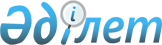 2022 жылға арналған субсидияланатын тыңайтқыштар (органикалықтарды қоспағанда) түрлерінің тізбесін және тыңайтқыштарды сатушыдан сатып алынған тыңайтқыштардың 1 тоннасына (литріне, килограмына) арналған субсидиялар нормаларын, сондай-ақ тыңайтқыштарды (органикалықтарды қоспағанда) субсидиялауға бюджеттік қаржы көлемдерін бекіту туралыШығыс Қазақстан облысы әкімдігінің 2022 жылғы 12 мамырдағы № 113 қаулысы. Қазақстан Республикасының Әділет министрлігінде 2022 жылғы 1 маусымда № 28307 болып тіркелді
      Қазақстан Республикасының "Қазақстан Республикасындағы жергілікті мемлекеттік басқару және өзін-өзі басқару туралы" Заңының 27-бабы 2-тармағына, Қазақстан Республикасы Ауыл шаруашылығы министрінің 2020 жылғы 30 наурыздағы № 107 "Өсімдік шаруашылығы өнімінің шығымдылығы мен сапасын арттыруды субсидиялау қағидаларын бекіту туралы" бұйрығымен (Нормативтік құқықтық актілерді мемлекеттік тіркеу тізілімінде № 20209 болып тіркелген) бекітілген Өсiмдiк шаруашылығы өнiмiнiң шығымдылығы мен сапасын арттыруды субсидиялау қағидаларының 63-тармағына сәйкес Шығыс Қазақстан облысының әкімдігі ҚАУЛЫ ЕТЕДІ:
      1. Мыналар:
      1) осы қаулының қосымшасына сәйкес 2022 жылға арналған субсидияланатын тыңайтқыштар (органикалықтарды қоспағанда) түрлерінің тізбесі және сатушыдан сатып алынған тыңайтқыштардың 1 тоннасына (литріне, килограмына) арналған субсидиялар нормалары;
      2) 2022 жылға арналған тыңайтқыштарды (органикалық тыңайтқыштарды қоспағанда) субсидиялауға арналған бюджет қаражатының көлемі – 2 409 269 000 (екі миллиард төрт жүз тоғыз миллион екі жүз алпыс тоғыз мың) теңге бекітілсін.
      Ескерту. 1-тармаққа өзгеріс енгізілді - Шығыс Қазақстан облысы әкімдігінің 21.10.2022 № 262 қаулысымен (алғашқы ресми жарияланған күнінен бастап қолданысқа енгізіледі).


      2. Шығыс Қазақстан облысы ауыл шаруашылығы басқармасы Қазақстан Республикасының заңнамасында белгіленген тәртіппен:
      1) осы қаулының Қазақстан Республикасы Әділет министрлігінде мемлекеттік тіркелуін;
      2) осы қаулыны оның ресми жарияланғаннан кейін Шығыс Қазақстан облысы әкімдігінің интернет-ресурсында орналастырылуын қамтамасыз етсін.
      3. Осы қаулының орындалуын бақылау Шығыс Қазақстан облысы әкімінің агроөнеркәсіп кешені мәселелері жөніндегі орынбасарына жүктелсін.
      4. Осы қаулы оның алғашқы ресми жарияланған күнінен бастап қолданысқа енгізіледі. 2022 жылға арналған субсидияланатын тыңайтқыштар (органикалықтарды қоспағанда) түрлерінің тізбесі және сатушыдан сатып алынған тыңайтқыштардың 1 тоннасына (литріне, килограмына) арналған субсидиялар нормалары
      Ескерту. Қосымша жаңа редакцияда - Шығыс Қазақстан облысы әкімдігінің 21.10.2022 № 262 қаулысымен (алғашқы ресми жарияланған күнінен бастап қолданысқа енгізіледі).
					© 2012. Қазақстан Республикасы Әділет министрлігінің «Қазақстан Республикасының Заңнама және құқықтық ақпарат институты» ШЖҚ РМК
				
      Шығыс Қазақстан облысы әкімі 

Д. Ахметов
Шығыс Қазақстан 
облысы әкімдігінің 
2022 жылғы 12 мамырдағы 
№ 113 қаулысына қосымша
    р/с №
Субсидияланатын тыңайтқыштардың түрлері
Тыңайтқыштағы әсер етуші заттардың құрамы (%)
Өлшем бірлігі (тонна, литр, килограмм)
Субсидиялар нормасы (теңге)
1
2
3
4
5
Азот тыңайтқыштары
Азот тыңайтқыштары
Азот тыңайтқыштары
Азот тыңайтқыштары
Азот тыңайтқыштары
1
Аммиак селитрасы
N-34,4
тонна
89 250,0
1
Б маркалы аммиак селитрасы
N-34,4
тонна
89 250,0
2
Құрамында 33,5 % азоты бар аммиак-нитратты тыңайтқышы 
N-33,5
тонна
76 050,0
3
Сұйық азот тыңайтқышы, Б маркалы
NH4NO3-52
тонна
249 500,0
4
Аммоний сульфаты
N-21, S-24
тонна
51 500,0
4
Түйіршіктелген аммоний сульфаты
N-21, S-24
тонна
51 500,0
4
Түйіршіктелген В маркалы аммоний сульфаты минералды тыңайтқышы
N-21, S-24
тонна
51 500,0
4
Аммоний сульфаты SiB маркалы (модификацияланған минералды тыңайтқыш)
N-21, S-24
тонна
51 500,0
4
Аммоний сульфаты+BMZ
N-21, S-24, B-0,018, Mn-0,030, Zn-0,060
тонна
51 500,0
4
Аммоний сульфаты 21%N+24%S
N-21, S-24
тонна
51 500,0
5
Карбамид
N 46,2
тонна
84 375,0
5
Карбамид Б маркалы
N 46,2
тонна
84 375,0
5
Карбамид Б маркалы
N 46
тонна
84 375,0
5
Карбамид, SiB маркалы (модификацияланған минералды тыңайтқыш)
N-46,2
тонна
84 375,0
5
Карбамид+BCMZ
N-46,2, B-0,02, Cu-0,03, Mn-0,030, Zn-0,060
тонна
84 375,0
5
Карбамид ЮТЕК
N-46,2
тонна
84 375,0
6
КАС+сұйық тыңайтқышы 
N-28-34, K2O-0,052, SO3-0,046, Fe-0,04
тонна
70 250,0
6
КАС-32 маркалы сұйық азот тыңайтқышы
N 32
тонна
70 250,0
6
КАС-32 маркалы сұйық азот тыңайтқышы
N 32
тонна
70 250,0
6
Сұйық азот тыңайтқышы (КАС)
N аммонийлі - кемінде 6,8, N нитратты - кемінде 6,8, N амидті - кемінде 13,5
тонна
70 250,0
6
Сұйық азот тыңайтқышы (КАС)
N-32
тонна
70 250,0
6
Сұйық азот тыңайтқышы (КАС)
N-32
тонна
70 250,0
6
КАС С кешенді тыңайтқышы 
N - 26,10, S - 2,16
тонна
70 250,0
6
Сұйық азот тыңайтқышы, КАС-28 маркалы
N - 28
тонна
70 250,0
6
КАС- 28 маркалы сұйық азот тыңайтқышы
N - 28
тонна
70 250,0
6
Сұйық азот тыңайтқышы, КАС-30 маркалы
N - 30
тонна
70 250,0
6
КАС- 30 маркалы сұйық азот тыңайтқышы
N - 30
тонна
70 250,0
6
Сұйық азот тыңайтқышы, КАС-32 маркалы
N - 32
тонна
70 250,0
6
Сұйық азот тыңайтқышы (КАС), маркалы: КАС-32
N - 32
тонна
70 250,0
6
Сұйық азот тыңайтқышы, КАС + S (Күкірт) маркалы
N - 24,3; S - 2%
тонна
70 250,0
6
Сұйық азот тыңайтқышы, КАС + PKS маркалы
N - 26, S - 1,5, P - 0,87, K - 0,57
тонна
70 250,0
7
Азот-әктас тыңайтқышы
N - 27, Са - 5-6, Mg-3-4
тонна
68 750,0
8
coten азот тыңайтқышы
N-42, N-NH2-42
тонна
750 000,0
Фосфорлы тыңайтқыштар
Фосфорлы тыңайтқыштар
Фосфорлы тыңайтқыштар
Фосфорлы тыңайтқыштар
Фосфорлы тыңайтқыштар
9
"Б" маркалы суперфосфат минералды тыңайтқыш
P2О5-15, К2О-5
тонна
27 678,5
9
"Б" маркалы суперфосфат минералды тыңайтқыш
P2О5-15, К2О -2
тонна
27 678,5
9
"А" маркалы суперфосфат (аммониттелген суперфосфат (ASSP))
P2О5-15, К2О-2
тонна
27 678,5
10
Құрамында күкірті бар азот-фосфорлы тыңайтқыш, SiB маркалы (модификацияланған минералды тыңайтқыш)
N-12 P2О5-24, CaO-14, Mg-0,5, SO3-25
тонна
87 500,0
11
Haifa UP, несепнәр фосфаты (17.5-44-0)
N-17,5, P2О5-44
килограмм
321,5
11
Growfert маркалы кешенді тыңайтқыш: 18-44-0 (UP)
N - 18%, P2О5-44%
килограмм
321,5
12
Аммофос
N10, P 46
тонна
92 812,5
12
Аммофос
N12, P 52
тонна
92 812,5
12
12-52 маркалы аммофос
N12, P 52
тонна
92 812,5
12
12-52 маркалы аммофос
N12, P 52
тонна
92 812,5
12
Аммофоc 12:52, SiB маркалы (модификацияланған минералды тыңайтқыш)
N12, P 52
тонна
92 812,5
12
Аммофос 12:52+B
N-12, P-52, B-0,03
тонна
92 812,5
12
Аммофос 12:52+Zn
N-12, P-52, Zn-0,21
тонна
92 812,5
12
Тукоқоспа маркалы: 10:46:0
N-10, P-46
тонна
92 812,5
13
Аммофос, 12:39 маркалы
N 12, P 39
тонна
91 500,0
13
Аммофос, 11:42 маркалы
N-11, P-42
тонна
91 500,0
13
Аммофос, 10:39 маркалы
N-10, P-39
тонна
91 500,0
13
10:36 маркалы аммофос 
N-10, P-36
тонна
91 500,0
13
10:33 маркалы аммофос 
N-10, P-33
тонна
91 500,0
Калийлі тыңайтқыштар
Калийлі тыңайтқыштар
Калийлі тыңайтқыштар
Калийлі тыңайтқыштар
Калийлі тыңайтқыштар
14
Хлорлы калий
K-60
 тонна
84 000,0
14
Хлорлы калий
K2О-60
 тонна
84 000,0
14
Хлорлы калий, SiB маркалы (модификацияланған минералды тыңайтқыш)
K2О-43
 тонна
84 000,0
14
Хлорлы калий
K2О-45
 тонна
84 000,0
14
Solumop маркалы калий хлориді
K2О-60, KCl-95,8
 тонна
84 000,0
14
Growfert маркалы кешенді тыңайтқыш: 0-0-61 (KCl)
K2О-61%
 тонна
84 000,0
15
Калий сульфаты (күкірт-қышқыл калий)
K2O-52%, SO4-53%
тонна
160 000,0
15
Күкірт қышқылды калий, SiB маркалы (модификацияланған минералды тыңайтқыш)
K2О -50
тонна
160 000,0
15
Күкірт қышқылды калий (калий сульфаты) тазартылған
K2О-53, SO3- 45
тонна
160 000,0
15
Калий сульфаты агрохимикаты
K-53, S-18
тонна
160 000,0
15
Калий сульфаты (Krista SOP) 
K2О-52, SO3- 45
тонна
160 000,0
15
Калий сульфаты (Yara Tera Krista SOP) 
K2О-52, SO3- 45
тонна
160 000,0
15
Калий сульфаты 
K2О-51, SO3- 45
тонна
160 000,0
15
Минералды тыңайтқыш күкірт қышқылды калий (калий сульфаты) тазартылған 
K2О-53, S-18
тонна
160 000,0
15
Калий сульфаты 
K2О-53, S-18
тонна
160 000,0
15
Калий сульфаты 
K2О-50
тонна
160 000,0
15
Калий сульфаты 
K2О-51
тонна
160 000,0
15
Еритін калий сульфаты
K2O-51,5, SO4-56
тонна
160 000,0
15
Күкірт қышқылды калий (калий сульфаты) тазартылған (I-ші сорт, II-ші сорт)
K2О-53, S-18
тонна
160 000,0
15
Growfert маркалы кешенді тыңайтқыш: 0-0-51 (SOP)
K2О-51%, SO3-47%
тонна
160 000,0
Күрделі тыңайтқыштар
Күрделі тыңайтқыштар
Күрделі тыңайтқыштар
Күрделі тыңайтқыштар
Күрделі тыңайтқыштар
16
Фосфорлы-калийлі тыңайтқыш 
Р-26%, К-5%
тонна
25 750,0
16
Фосфорлы-калийлі тыңайтқыш 
Р-27%, К-4%
тонна
25 750,0
16
Фосфорлы-калийлі тыңайтқыш 
Р-22%, К-4%
тонна
25 750,0
16
Фосфорлы-калийлі тыңайтқыш 
Р-17%, К-4%
тонна
25 750,0
17
С 12 маркалы күкірті бар карбамид агрохимикаты
N-33, S-12
 тонна
108 325,0
17
С 7,5 маркалы күкірті бар карбамид агрохимикаты
N-35, S-7
 тонна
108 325,0
17
С 4 маркалы күкірті бар карбамид агрохимикаты
N-40, S-4
 тонна
108 325,0
18
11-37 маркалы кешенді сұйық тыңайтқыштар (КСТ)
N-11, Р-37
тонна 
98 036,0
18
10-34 маркалы кешенді сұйық тыңайтқыштар (КСТ)
N-10, Р-34
тонна 
98 036,0
19
Азотты-фосфорлы-калийлі тыңайтқыш, 15:15:15 маркалы
N-15, P-15, K-15
тонна
84 375,0
19
15:15:15 маркалы нитроаммофоска 
N-15, P-15, K-15
тонна
84 375,0
19
NPK 15-15-15 маркалы нитроаммофоска (азофоска) 
N-15, P-15, K-15
тонна
84 375,0
19
Азотты-фосфорлы-калийлі тыңайтқыш, 15:15:15 маркалы
N-15, P-15, K-15
тонна
84 375,0
19
Азотты-фосфорлы-калийлі тыңайтқыш нитроаммофоска (азофоска), NPK-тыңайтқыш 
N 15 P 15 K 15
тонна
84 375,0
19
Азотты-фосфорлы-калийлі тыңайтқыш (диаммофоска), 15:15:15 маркалы
N 15 P 15 K 15
тонна
84 375,0
19
15:15:15 нитроаммофоска, SiB маркалы (модификацияланған минералды тыңайтқыш)
N 15 P 15 K 15
тонна
84 375,0
19
Азотты-фосфорлы-калийлі тыңайтқыш, нитроаммофоска азофоска
N 16 P 16 K 16
тонна
84 375,0
19
Азотты-фосфорлы-калийлі тыңайтқыш, 16:16:16 маркалы
N 16 P 16 K 16
тонна
84 375,0
19
Нитроаммофоска NPK 16:16:16 маркалы 
N-16, P-16, K-16
тонна
84 375,0
19
NPK 16-16-16 маркалы нитроаммофоска (азофоска) 
N-16, P-16, K-16
тонна
84 375,0
19
16:16:16 нитроаммофоска, SiB маркалы (модификацияланған минералды тыңайтқыш)
N- 16, P-16, K-16
тонна
84 375,0
19
Нитроаммофоска 17:17:17 маркалы
N- 17, P-17, K-17
тонна
84 375,0
19
16:16:16 маркалы жақсартылған түйіршікті метрикалық құрамды нитроаммофоска
N- 16, P-16, K-16
тонна
84 375,0
19
Азотты-фосфорлы-калийлі тыңайтқыш, 7:7:7 маркалы
N- 7, P-7, K-7
тонна
84 375,0
19
8:24:24 маркалы жақсартылған түйіршікті метрикалық құрамды нитроаммофоска
N- 8, P-24, K-24
тонна
84 375,0
19
Азотты-фосфорлы-калийлі тыңайтқыш, NPK-1 маркалы-қосу 9-20-20
N- 9, P-20, K-20
тонна
84 375,0
19
Азотты-фосфорлы-калийлі тыңайтқыш, 9-25-25 диаммофоска маркалы
N- 9, P-25, K-25
тонна
84 375,0
19
Азотты-фосфорлы-калийлі тыңайтқыш, 10:20:20 маркалы
N- 10, P-20, K-20
тонна
84 375,0
19
17:0,1:28 маркалы жақсартылған түйіршікті метрикалық құрамды нитроаммофоска
N- 17, P-0,1, K-28
тонна
84 375,0
19
21:0,1:21 маркалы жақсартылған түйіршікті метрикалық құрамды нитроаммофоска
N- 21, P-0,1, K-21
тонна
84 375,0
19
15:24:16 маркалы жақсартылған түйіршікті метрикалық құрамды нитроаммофоска
N- 15, P-24, K-16
тонна
84 375,0
19
NPK 16-16-8 маркалы нитроаммофоска (азофоска)
N-16, P-16, K-8
тонна
84 375,0
19
Диаммофоска 10-26-26 маркалы азотты-фосфорлы-калийлі тыңайтқыш
N 10 P 26 K 26
тонна
84 375,0
19
Азотты-фосфорлы-калийлі тыңайтқыш, NPK-1 маркалы (диаммофоска)
N 10 P 26 K 26
тонна
84 375,0
19
Азотты-фосфорлы-калийлі тыңайтқыш, NPK-1 маркалы
N 10 P 26 K 26
тонна
84 375,0
19
Азотты-фосфорлы-калийлі тыңайтқыш, 10-26-26 маркалы
N 10 P 26 K 26
тонна
84 375,0
19
Азотты-фосфорлы-калийлі тыңайтқыш, 10-26-26 маркалы
N 10 P 26 K 26
тонна
84 375,0
19
Азотты-фосфорлы-калийлі тыңайтқыш (диаммофоска), 10:26:26 маркалы
N 10 P 26 K 26
тонна
84 375,0
19
Нитроаммофоска 10:26:26 маркалы
N 10 P 26 K 26
тонна
84 375,0
19
Азотты-фосфорлы-калийлі тыңайтқыш, 10:20:20 маркалы
N 10 P 20 K 20
тонна
84 375,0
19
Азотты-фосфорлы-калийлі тыңайтқыш, 12:32:12 маркалы
N-12 P-32 K-12
тонна
84 375,0
19
Азотты-фосфорлы-калийлі тыңайтқыш, 13:19:19 маркалы
N-13, P-19, K-19
тонна
84 375,0
19
8-20-30 маркалы азотты-фосфорлы-калийлі тыңайтқыш
N-8, P-20, K-30
тонна
84 375,0
19
Азотты-фосфорлы- калийлі тыңайтқыш, 8:20:30 маркалы
N-8, P-20, K-30
тонна
84 375,0
19
Азотты-фосфорлы-калийлі тыңайтқыш, 8:19:29 маркалы
N-8, P-19, K-29
тонна
84 375,0
19
NPK 13-13-24 маркалы нитроаммофоска (азофоска)
N-13, P-13, K-24
тонна
84 375,0
19
Нитроаммофоска 14:14:23 маркалы
N-14, P-14, K-23
тонна
84 375,0
19
Нитроаммофоска маркалы: 19:4:19
N-19, P-4, K-19
тонна
84 375,0
19
NPK 20-10-10 маркалы нитроаммофоска (азофоска)
N 20 P 10 K 10
тонна
84 375,0
19
Нитроаммофоска маркалы: 21:1:21 
N-21, P-1, K-21
тонна
84 375,0
19
NPK 24-6-12 маркалы нитроаммофоска (азофоска)
N-24, P-6, K-12
тонна
84 375,0
19
23:13:8 маркалы нитроаммофоска
N-23, P-13, K-8
тонна
84 375,0
20
Нитроаммофоска NPK, 16:16:16+В маркалы
N- 16, P-16, K-16, B-0,03
тонна 
100 000,0
20
Нитроаммофоска NPK, 16:16:16+Zn маркалы
N- 16, P-16, K-16, Zn-0,21
тонна 
100 000,0
20
16:16:16+BCMZ маркалы нитроаммофоска NPK
N- 16, P-16, K-16, B-0,02, Cu-0,03, Mn-0,030, Zn-0,060
тонна 
100 000,0
20
Нитроаммофоска (азофоска), NPK 20:10:10+S+Zn маркалы
N 20, P 10, K 10, Zn-0,21 
тонна 
100 000,0
20
NPK(S) 8-20-30(2) маркалы азотты-фосфорлы-калийлі тыңайтқыш
N-8, P-20, K-30, S-2
тонна 
100 000,0
20
NPKS-8 маркалы азотты-фосфорлы-калийлі тыңайтқыш
N-8, P-20, K-30, S-2
тонна 
100 000,0
20
NPK 20-10-10+S маркалы нитроаммофоска (азофоска)
N-20, P-10, K-10, S-4
тонна 
100 000,0
20
NPК(S) 15-15-15(10) маркалы құрамында күкірті бар азот-фосфор-калийлі тыңайтқыш
N-15, P-15, K-15, S-10
тонна 
100 000,0
20
NPK 27-6-6+S маркалы нитроаммофоска (азофоска)
N-27, P-6, K-6, S-2,6
тонна 
100 000,0
20
NPК(S)13-17-17(6) маркалы құрамында күкірті бар азот-фосфор-калийлі тыңайтқыш
N-13, P-17, K-17, S-6
тонна 
100 000,0
20
NPК(S) 13-17-17(6)+0,15В+0,6Zn маркалы құрамында күкірті бар азот-фосфор-калийлі тыңайтқыш
N-13, P-17, K-17, S-6, В-0,15, Zn-0,6
тонна 
100 000,0
20
14:14:23 маркалы нитроаммофоска 
N-14, P-14, K-23, S-1,7, Ca-0,5, Mg-0,9
тонна 
100 000,0
20
23:13:8 маркалы нитроаммофоска
N-23, P-13, K-8, S-1, Ca-0,5, Mg-0,4
тонна 
100 000,0
20
Азотты-фосфорлы-калийлі тыңайтқыш (диаммофоска), 10:26:26 маркалы
N-10, P-26, K-26, S-1, Ca-0,8, Mg-0,8
тонна 
100 000,0
20
Нитроаммофоска, 10:26:26 маркалы
N-10, P-26, K-26, S-1, Ca-0,8, Mg-0,8
тонна 
100 000,0
20
Азотты-фосфорлы-калийлі тыңайтқыш, диаммофоска NPK 10:26:26+B маркалы
N-10, P-26, K-26, S-2, B-0,03
тонна 
100 000,0
20
Азотты-фосфорлы-калийлі тыңайтқыш, диаммофоска NPK 10:26:26+Zn маркалы
N-10, P-26, K-26, S-2, Zn-0,21
тонна 
100 000,0
20
Азотты-фосфорлы-калийлі тыңайтқыш, диаммофоска NPK 10:26:26+BMZ маркалы 
N-10, P-26, K-26, S-2, B-0,018, Mn-0,03, Zn-0,06
тонна 
100 000,0
20
Азотты-фосфорлы-калийлі тыңайтқыш, диаммофоска NPK 10:26:26+BCMZ маркалы
N-10, P-26, K-26, S-2, B-0,02, Mn-0,03, Zn-0,06, Cu-0,03
тонна 
100 000,0
20
Нитроаммофоска (азофоска), NPK 20:10:10+S+B маркалы 
N 20, P 10, K 10, S-4, B-0,03 
тонна 
100 000,0
20
Нитроаммофоска (азофоска), NPK 20:10:10+S+BMZ маркалы
N-20, P-10, K-10, S-4, B-0,02, Mn-0,03, Zn-0,06, Cu-0,03 
тонна 
100 000,0
20
Нитроаммофоска (азофоска), NPK 20:10:10+S+BCMZ маркалы
N-20, P2O5-10, K2O-10, S-4, B-0,02, Mn-0,03, Zn-0,06, Cu-0,03
тонна 
100 000,0
20
Жақсартылған түйіршікті метрикалық құрамды нитроаммофоска 
N-16, P-16, K-16, S-2, Ca-1, Mg-0,6
тонна 
100 000,0
20
16:16:16 маркалы жақсартылған түйіршікті метрикалық құрамды нитроаммофоска
N-16, P-16, K-16, S-2, Ca-1, Mg-0,6
тонна 
100 000,0
20
Нитроаммофоска. 16:16:16 маркалы кешенді азотты-фосфорлы-калийлі тыңайтқыш
N-16, P-16, K-16, S-2, Ca-1, Mg-0,6
тонна 
100 000,0
20
8:24:24 маркалы жақсартылған түйіршікті метрикалық құрамды нитроаммофоска
N-8, P-24, K-24, S-2, Ca-1, Mg-0,6
тонна 
100 000,0
20
17:0,1:28 маркалы жақсартылған түйіршікті метрикалық құрамды нитроаммофоска
N-17, P-0,1, K-28, S-0,5, Ca-0,5, Mg-0,5
тонна 
100 000,0
20
21:0,1:21 маркалы жақсартылған түйіршікті метрикалық құрамды нитроаммофоска
N-21, P-0,1, K-21, S-2, Ca-1, Mg-0,6
тонна 
100 000,0
20
15:24:16 маркалы жақсартылған түйіршікті метрикалық құрамды нитроаммофоска
N-15, P-24, K-16, S-2, Ca-1, Mg-0,6
тонна 
100 000,0
20
Нитроаммофоска, 14:14:23 маркалы
N-14, P-14, K-23, S-1,7, Ca-0,5, Mg-0,9
тонна 
100 000,0
21
Құрамында күкірті бар азот-фосфор-калийлі тыңайтқыш, NP+S=20:20+14 маркалы 
N-20, P-20, S-14
тонна
100 446,0
21
NP+S=20:20+14 маркалы құрамында күкірті бар азот-фосфор тыңайтқыш
N-20, P-20, S-14
тонна
100 446,0
21
20:20 маркалы құрамында күкірті бар күрделі азот-фосфорлы тыңайтқыш 
N-20, P-20, S-14
тонна
100 446,0
21
20:20 маркалы құрамында күкірті бар күрделі азот-фосфорлы тыңайтқыш
N-20, P-20, S-8-14
тонна
100 446,0
21
Фертим (КМУ Фертим) NPS (N-20, P-20 +S-14) маркалы кешенді минералды тыңайтқыш
N-20, P-20, S-14
тонна
100 446,0
21
NP+S=16:20+12 маркалы құрамында күкірті бар азот-фосфорлы тыңайтқыш
N-16, P-20, S-12
тонна
100 446,0
21
Агрохимикат сульфоаммофос
N-16, P-20, S-12
тонна
100 446,0
21
Сульфоаммофос 
N-16, P-20, S-12
тонна
100 446,0
21
Құрамында күкірті бар азот-фосфорлы тыңайтқыш
N-16, P-20, S-12
тонна
100 446,0
22
Құрамында күкірті бар күрделі азот-фосфорлы тыңайтқыш, 20:20+В маркалы
N-20, P-20, S-14, B-0,03
 тонна
150 000,0
22
Құрамында күкірті бар күрделі азот-фосфорлы тыңайтқыш, 20:20+ВMZ маркалы 
N-20, P-20, S-14, B-0,018, Mn-0,030, Zn-0,060
 тонна
150 000,0
22
Құрамында күкірті бар күрделі азот-фосфорлы тыңайтқыш, 20:20+Zn маркалы
N-20, P-20, S-14, Zn-0,21
 тонна
150 000,0
22
Құрамында күкірті бар күрделі азот-фосфорлы тыңайтқыш, 20:20+BCMZ маркалы
N-20, P-20, S-14, B-0,02, Cu-0,03, Mn-0,030, Zn-0,060
 тонна
150 000,0
23
Құрамында күкірті бар азотты-фосфорлы-калийлі тыңайтқыш (NPКS-тыңайтқыш), Г маркалы
NH4-4,8; Р2О5- 9,6, К2О-8,0, SO3- 14,0, СаО- 11,2, MgO- 0,6
тонна
140 657,0
24
Құрамында күкірті бар азотты-фосфорлы тыңайтқыш (NPS- тыңайтқыш), А маркалы
NH4, кемінде- 6, Р2О5- кемінде -12, SO3- кемінде -15, СаО- кемінде -14, MgO- кемінде -0,25
тонна
115 312,5
25
Құрамында фосфор-калийі бар тыңайтқыш (РК-тыңайтқыш), А маркалы
Р2О5-14,8, К2О-8,0, СаО-13,8, MgО-0,48
тонна
118 117,5
26
Құрамында күкірті бар фосфорлы-калийлі тыңайтқыш (РКS- тыңайтқыш), А маркалы
Р2О5-13,1, К2О-11, SО3-11 дейін, СаО-13,3 дейін, MgО-0,4
тонна
105 320,0
27
Құрамында күкірті бар фосфорлы тыңайтқыш (РS- тыңайтқыш), B маркалы
Р2О5-16,5, K2O-10,0, CaO-15,5, MgO-0,54
тонна
65 963,5
28
Моноаммонийфосфат арнайы суда еритін, А маркалы
N-12, P2О5-61 
тонна
219 000,0
28
Моноаммонийфосфат арнайы суда еритін
N-12, P2О5-61 
тонна
219 000,0
28
А маркалы моноаммонийфосфат суда еритін кристаллды
N 12 P 61
тонна
219 000,0
28
Моноаммонийфосфат арнайы суда еритін кристаллды тазартылған маркасы: А, Б
N 12 P 61
тонна
219 000,0
28
Б маркалы моноаммонийфосфат суда еритін кристаллды
N 12 P 60
тонна
219 000,0
28
Моноаммонийфосфат
P2О5-61, N 12 
тонна
219 000,0
28
Моноаммонийфосфат тазартылған
N-12%, P2О5-61%
тонна
219 000,0
28
Growfert маркалы кешенді тыңайтқыш: 12-61-0 (MAP)
N - 12%, P2О5-61%
тонна
219 000,0
29
Монофосфат калий агрохимикаты
P 52 K 34 
тонна
464 285,5
29
Монокалийфосфат агрохимикаты
P-52, K-34 
тонна
464 285,5
29
Монокалийфосфат
P2О5-52, K20-34
тонна
464 285,5
29
Монокалийфосфат (МКР)
P2О5-52, K20-34,4
тонна
464 285,5
29
Growfert маркалы кешенді тыңайтқыш: 0-52-34 (MKP)
P2О5-52%, K2O – 34%
тонна
464 285,5
30
Фертим (КМУ Фертим) кешенді минералды тыңайтқыштары
N - 8,5%, P - 13,8%, S - 9,7%, Ca - 25,8%
тонна
44 642,9
31
NPS (N-9, P-14 + S-10) маркалы Фертим (КМУ Фертим) кешенді минералды тыңайтқыштары
N-9, P-14, S-10
тонна
75 000,0
32
KMg (Fertim KMg 55:5) маркалы ФЕРТИМ (КМУ ФЕРТИМ) кешенді минералды тыңайтқыштары
K2О-55, MgО-5
тонна
175 000,0
Микротыңайтқыштар
Микротыңайтқыштар
Микротыңайтқыштар
Микротыңайтқыштар
Микротыңайтқыштар
33
Күрделі аралас микроэлементтері бар "Биобарс-М" биотыңайтқышы 
N – 2-5 %; P2О5 – 0,66–1,6 %; К2О – 2–5 %; S – 0,66–1,6 %; B - 0,10; Fe2O3 - 0,15; Co - 0,02; Mn - 0,15; Cu - 0,10; Mo - 0,01; Zn - 0,10
литр
2 232,1
34
YaraLiva Calcinit тыңайтқышы (кальций нитраты)
N- 15,5, NH4-1,1, NO3-14,4, CaO-26,5
тонна
167 500,0
34
YaraLivaТМ Сalcinit кальций нитраты
N- 15,5, NH4-1,1, NO3-14,4, CaO-26,5
тонна
167 500,0
34
Концентрацияланған кальций нитраты (Haifa-Cal Prime)
N-17, N-NО3-16,7, CaO-33; Ca-23,5
тонна
167 500,0
34
Сұйық кальций нитраты
Са(NО3)2-51
тонна
167 500,0
34
Haifa кальций селитрасы
 N-15,5, NH4-1,1, NO3-14,4, CaO-26,5
тонна
167 500,0
34
Growfert маркалы кешенді тыңайтқыш: 15-0-0 + 27 CaO (CN)
N-15%, CaO-27%
тонна
167 500,0
34
Abocol CN кальций селитрасы
N-15,5, N-NO3-14,4, CaO-26,5
тонна
167 500,0
35
Kristalon Special 18-18-18 минералды тыңайтқышы
N-18, NH4-3,3, NO3-4,9, N- 9,8, P2О5-18, K2O-18, MgO-3, SO3-5, B-0,025, Cu-0,01, Fe- 0,07, Mn-0,04, Zn-0,025, Mo-0,004
тонна
576 000,0
35
 Kristalon Special 18-18-18
N-18, NH4-3,3, NO3-4,9, N- 9,8, P2О5-18, K2O-18, MgO-3, SO3-5, B-0,025, Cu-0,01, Fe- 0,07, Mn-0,04, Zn-0,025, Mo-0,004
тонна
576 000,0
35
Kristalon Red 12-12-36 минералды тыңайтқышы
N-12, NH4-1,9, NO3-10,1, P2О5-12, K2O-36, MgO-1, SO3-27,5, B-0,025, Cu-0,01, Fe-0,07, Mn-0,04, Zn-0,025, Mo-0,004
тонна
576 000,0
35
Kristalon Red 12-12-36
N-12, NH4-1,9, NO3-10,1, P2О5-12, K2O-36, MgO-1, SO3-2,5, B-0,025, Cu-0,01, Fe-0,07, Mn-0,04, Zn-0,025, Mo-0,004
тонна
576 000,0
35
Kristalon Yellow 13-40-13 минералды тыңайтқышы
N-13, NH4-8,6, NO3-4,4, P2О5-40, K2O-13, SO3-27,5, B-0,025, Cu-0,01, Fe-0,07, Mn-0,04, Zn-0,025, Mo-0,004
тонна
576 000,0
35
Kristalon Yellow 13-40-13
N-13, NH4-8,6, NO3-4,4, P2О5-40, K2O-13, B-0,025, Cu-0,01, Fe-0,07, Mn-0,04, Zn-0,025, Mo-0,004
тонна
576 000,0
35
Kristalon Cucumber 14-11-31 минералды тыңайтқышы
N-14, NO3-7, N-7, P2О5-11, K2O-31, MgO-2,5, SO3-5, B-0,02, Cu-0,01, Fe-0,15, Mn-0,1, Zn-0,01, Mo-0,002
тонна
576 000,0
35
Kristalon Cucumber 14-11-31
N-14, NO3-7, N-7, P2О5-11, K2O-31, MgO-2,5, SO3-5, B-0,02, Cu-0,01, Fe-0,15, Mn-0,1, Zn-0,01, Mo-0,002
тонна
576 000,0
35
Kristalon Brown 3-11-38 микроэлементтері бар кешенді суда еритін NPK тыңайтқышы
N-3, N-NO3-3, P2О5-11, K2O-38, MgO-4, SO3-27,5, B-0,025, CuO-0,1, Fe-0,07, Mn-0,04, Mo-0,004, Zn-0,025
тонна
576 000,0
35
Yara Tera Kristalon Brown 3-11-38 (қоңыр кристалон)
N-3, N-NO3-3, P2O5-11, K2O-38, MgO-4, SO3-27,5, B-0,025, CuO-0,01, Fe-0,07, Mn-0,04, Mo-0,004, Zn-0,025
тонна
576 000,0
36
EDTA Fe 13%
Fe-13, N-0,5
килограмм
1 500,0
37
Кристалды хелатты Ультрамаг тыңайтқышы: "хелат Fe-13"
Fe – 13
литр
2 985,0
38
Кристалды хелатты Ультрамаг тыңайтқышы: "хелат Zn-15"
Zn -15
литр
2 985,0
39
Кристалды хелатты Ультрамаг тыңайтқышы: "хелат Mn-13"
Mn -13
литр
2 985,0
40
Кристалды хелатты Ультрамаг тыңайтқышы: "хелат Cu-15" 
Cu -15
литр
2 985,0
41
YaraVita Аgriphos тыңайтқышы
P205-29,1, K20-6,4,Cu-1, Fe-0,3, Mn-1,4, Zn-1
литр
1 818,0
42
YaraVita Zintrac 700
N-1, Zn-40
литр
3 033,0
43
YaraVita Molytrac 250
P2O5-15,3, Mo-15,3
литр
10 830,0
44
YaraVita Bortrac 150
N-4,7, B-11
литр
1 260,0
45
YaraVita Kombiphos тыңайтқышы
P205-29,7, K20-5,1, MgO-4,5, Mn-0,7, Zn-0,34 
литр
1 818,0
46
"Magnesium Sulphate" маркалы Growfert кешенді тыңайтқышы
МgО-16%, SО3-32%
тонна
152 000,0
47
Growfert маркалы кешенді тыңайтқышы: 13-0-46 (NOP)
N-13%, K2O-46%
тонна
335 000,0
47
Yara Tera Krista K Plus тыңайтқышы
N-13%, K2O-46%
тонна
335 000,0
48
Growfert маркалы кешенді тыңайтқышы: 11-0-0 + 15 MgO (MN)
N-11%, MgO-15%
тонна
214 500,0
49
BlackJak тыңайтқышы
Гумин қышқылдары 19-21, фульвоқышқылдары -3-5, ульмин және гумин қышқылы
литр
3 105,0
50
Terra-Sorb foliar тыңайтқышы
бос аминқышқылдары -9,3, N-2,1, B-0,02, Zn-0,07, Mn-0,04
литр
2 760,0
51
Terra-Sorb complex тыңайтқышы
бос аминқышқылдары 20, N-5,5, B-1,5, Zn-0,1, Mn-0,1, Fe-1,0, Mg-0,8, Mo-0,001
литр
3 450,0
52
Millerplex тыңайтқышы
N-3, P205-3, K20-3, теңіз балдырларының сығындысы 
литр
5 796,0
52
Millerplex (Миллерплекс) органикалық-минералды тыңайтқышы
N-3, P205-3, K20-3, теңіз балдырларының сығындысы 
литр
5 796,0
53
Yara VitaТМ Azos 300ТМ
S-22,8, N-15,2 
литр
993,0
54
Yara VitaTM BioNUE
гумин қышқылдары – 15%, Mn- 1%, Zn – 1%, K2О-3%
литр
4 241,0
55
Yara Mila Complex 12-11-18 хлорсыз кешенді минералды тыңайтқыш
N-12, P2O5-11, K2O-18, MgO-2,7, SO3-20, B-0,015, Mn-0,02, Zn-0,02
тонна
297 000,0
56
Yara Mila NPK 16-27-7 тыңайтқышы
N-16, P2O5-27, K2O-7, SO3-5, Zn-0,1
тонна
204 000,0
56
Yara Mila NPK 12-24-12 тыңайтқышы
N-12, P2O5-24, K2O-12, MgO-2, SO3-5,Fe-0,2, Zn-0,007
тонна
204 000,0
56
Yara Mila NPK 9-12-25 тыңайтқышы
N-9, P2O5-12, K2O-25, MgO-2, SO3-6,5, В-0,02
тонна
204 000,0
57
YaraRega 9-5-26 тыңайтқышы
N-9, P2O5-5, K2O-26
тонна
500 000,0
57
YaraRega 9-0-36 тыңайтқышы 
N-9, K2O-26
тонна
500 000,0
58
Yara vita TM Seedlift тыңайтқышы
N-8,6, P2O5-15, Zn-15,8, Ca-9,7, жалпы органикалық көміртек
литр
3 794,5
59
"Старт" маркалы Биостим органикалық-минералды тыңайтқышы
аминқышқылдар– 5,5, полисахаридтер 0, N – 4,5, Р2О5 – 5,0, К2О – 2,5, MgO - 1,0, Fe – 0,2, Mn – 0,2, Zn – 0,2, Cu -0,1, B – 0,1, Mo – 0,01
литр
3 450,0
60
"Әмбебап" маркалы Биостим органикалық-минералды тыңайтқышы
аминқышқылдар – 10,0, N – 6,0, К2О – 3,0%, SO3 – 5,0%
литр
3 375,0
61
"Рост" маркалы Биостим органикалық-минералды тыңайтқышы
аминқышқылдар – 4,0, N – 4,0, Р2О5 – 10,0, SO3 – 1,0, MgO - 2,0, Fe – 0,4, Mn – 0,2, Zn – 0,2, Cu – 0,1
литр
3 375,0
62
"Дәнді" маркалы Биостим органикалық-минералды тыңайтқышы
аминқышқылдар – 7,0, N – 5,5, Р2О5 – 4,5, К2О – 4,0, SO3 – 2,0, MgO - 2,0, Fe – 0,3, Mn – 0,7, Zn – 0,6, Cu -0,4, B – 0,2, Mo – 0,02, Co – 0,02
литр
3 375,0
63
"Майлы" маркалы Биостим органикалық-минералды тыңайтқышы
аминқышқылдар – 6,0, N – 1,2, SO3 – 8,0, MgO - 3,0, Fe – 0,2, Mn – 1,0, Zn – 0,2, Cu – 0,1, B – 0,7, Mo – 0,04, Co – 0,02
литр
3 375,0
64
"Қызылша" маркалы Биостим органикалық-минералды тыңайтқышы
аминқышқылдар-6,0, N-3,5, SO3-2,0,MgO-2,5, Fe-0,03,Mn-1,2, Zn-0,5, Cu-0,03, B-0,5, Mo-0,02
литр
3 375,0
65
"Жүгері" маркалы Биостим органикалық-минералды тыңайтқышы
аминқышқылдар-6,0, N-6, SO3-6,0, MgO-2,0, Fe-0,3, Mn-0,2, Zn-0,9, Cu-0,3, B-0,3, Mo-0,02, Cо-0,2
литр
3 375,0
66
"Жүгері үшін" маркалы Ультрамаг Комби тыңайтқышы
N-15%, SO3-4,2%, MgO-2,0%, Fe-0,7%, Mn-0,7%, Zn-1,1%, Cu-0,6%, B-0,4%, Mo-0,003%, Ti-0,02%
литр
3 150,0
67
"Майлы үшін" маркалы Ультрамаг Комби тыңайтқышы
N-15%, SO3-2,5%, MgO-2,5%, Fe-0,5%, Mn-0,5%, Zn-0,5%, Cu-0,1%, B-0,5%, Mo-0,005%, Ti-0,03%
литр
3 150,0
68
"Дәнді үшін" маркалы Ультрамаг Комби тыңайтқышы
N-15%, SO3-4,5%, MgO-2,0%, Fe-0,8%, Mn-1,1%, Zn-1,0%, Cu-0,9%, Mo-0,005%, Ti-0,02%
литр
3 150,0
69
"Бұршақты үшін" маркалы Ультрамаг Комби тыңайтқышы
N-15%, SO3-1,0%, MgO-2,0%, Fe-0,3%, Cо-0,002%, Mn-0,4%, Zn-0,5%, Cu-0,2%, B-0,5%, Mo-0,036%, Ti-0,02%
литр
3 150,0
70
"Картоп үшін" маркалы Ультрамаг Комби тыңайтқышы
N-15%, SO3-2,5%, MgO-2,5%, Fe-0,3%, Cо-0,002%, Mn-0,6%, Zn-0,65%, Cu-0,2%, B-0,4%, Mo-0,005%, Ti-0,03%
литр
3 150,0
71
"Қызылша үшін" маркалы Ультрамаг Комби тыңайтқышы
N-15%, SO3-1,8%, MgO-2,0%, Fe-0,2%, Mn-0,65%, Zn-0,5%, Cu-0,2%, B-0,5%, Mo-0,005%, Ti-0,02%, Na2O-3,0%
литр
3 150,0
72
Суда еритін NPK тыңайтқыш, маркасы 6:14:35+2MgO+MЭ
N-6, P-14, K-35, MgO-2, В-0,02, Cu-0,005, Mn-0,05, Zn-0,01, Fe-0,07, Mo-0,004
тонна
360 000,0
72
Суда еритін NPK тыңайтқыш, маркасы 12:8:31+2MgO+MЭ
N-12, P-8, K-31, MgO-2, В-0,02, Cu-0,005, Mn-0,05, Zn-0,01, Fe-0,07, Mo-0,004
тонна
360 000,0
72
Суда еритін NPK тыңайтқыш, маркасы 13:40:13+MЭ
N-13, P-40, K-13, В-0,02, Cu-0,005, Mn-0,05, Zn-0,01, Fe-0,07, Mo-0,004
тонна
360 000,0
72
Суда еритін NPK тыңайтқыш, маркасы 15:15:30+1,5MgO+МЭ
N-15, P-15, K-30, MgO-1,5, В-0,02, Cu-0,005, Mn-0,05, Zn-0,01, Fe-0,07, Mo-0,004
тонна
360 000,0
72
Суда еритін NPK тыңайтқыш, маркасы 18:18:18+3MgO+МЭ
N-18, P-18, K-18, MgO-3, В-0,02, Cu-0,005, Mn-0,05, Zn-0,01, Fe-0,07, Mo-0,004
тонна
360 000,0
72
Суда еритін NPK тыңайтқыш, маркасы 20:20:20+МЭ
N-20, P-20, K-20, В-0,02, Cu-0,005, Mn-0,05, Zn-0,01, Fe-0,07, Mo-0,004
тонна
360 000,0
Суда еритін NPK тыңайтқыш, маркасы 20:20:20+3MgO+МЭ
N-20, P-20, K-20, B-0,02, Сu-0,005, Mn-0,05, Zn-0,01, Fe-0,07, Mo-0,004
Суда еритін NPK тыңайтқыш, маркасы 3:11:38+4MgO+МЭ
N-3, P-11, K-38, MgO-3, B-0,025, Сu-0,01, Mn-0,05, Zn-0,025, Fe-0,07, Mo-0,004
73
CoRoN 25-0-0 Plus 0,5 % B тыңайтқышы
N-25, B-0,5
литр
946,0
74
Planstar 10/40/0+11 SO3 + 1,7ZN+0,5B
N-10%, P-40%, S-11%, B-0,5%, Zn-1,7%
тонна
660 000,0
75
АктиВейв (ActiWave) тыңайтқышы 
N-3%; К2O-8%, B-0,02%, C-12%, Fe-0,5% (EDDHSA), Zn-0,08% (EDTA), кайгидрин, бетаин, альгин қышқылы
литр
3 240,0
76
Вива (Viva) тыңайтқышы
N - 3,0%, K2O - 8,0%, C - 8,0%, Fe - 0,02% (EDDHSA), Полисахаридтер, дәрумендер, ақуыздар, аминқышқылдар, тазартылған гумус қышқылдары
литр
1 879,6
77
Кендал ТЕ (Kendal TE) тыңайтқышы
Cu - 23,0%, Mn - 0,5%, Zn - 0,5%, GEA 249
литр
5 713,2
78
Бороплюс
B - 15
 литр
1 950,0
79
Брексил кальций (Brexil Ca) тыңайтқышы
CaO - 20% (LSA), B - 0,5%
килограмм
2 265,6
80
Брексил комби (Brexil Combi) тыңайтқышы
B-0,9%, Cu-0,3%(LSA), Fe-6,8% (LSA), Mn-2,6% (LSA), Mo - 0,2% (LSA), Zn-1,1% (LSA)
килограмм
2 240,5
81
Брексил Микс (Brexil Mix) тыңайтқышы
MgO -6% (LSA), B-1,2%, Cu-0,8% (LSA), Fe-0,6% (LSA), Mn-0,7% (LSA), Mo - 1,0% (LSA), Zn-5,0% (LSA)
килограмм
2 311,7
81
Брексил Мульти (Brexil Multi) тыңайтқышы
MgO -8,5%, B-0,5%, Fe-4%, Mn-4%, Zn-1,5%
килограмм
2 311,7
82
Брексил Феррум (Brexil Fe) тыңайтқышы
Fe-10% (LSA)
килограмм
1 813,2
83
Брексил Мырыш (Brexil Zn) тыңайтқышы
Zn-10% (LSA)
килограмм
2 031,1
84
Brexil Mn тыңайтқышы
Mn - 10% (LSA)
килограмм
2 031,1
85
Кальбит C (Calbit C) тыңайтқышы
CaO - 15% (LSA)
литр
1 147,4
86
Мастер 13:40:13 (Master 13:40:13) тыңайтқышы
N-13%; Р205-40%;К2O-13%, B-0,02%, Cu-0,005% (EDTA), Fe-0,07% (EDTA), Mn-0,03% (EDTA), Zn-0,01% (EDTA)
килограмм
522,1
86
АгроМастер 13-40-13 (AgroMaster 13-40-13)
N-13, N-NO3-3,7, N-NH4-9,3, P2O5-40, K2O-13, SO3-3, Fe (EDTA) - 0,12, Mn (EDTA) - 0,08, B-0,04, Zn (EDTA) - 0,05, Cu (EDTA) -0,03, Mo-0,02
килограмм
522,1
86
Мастер (Master) 15:5:30+2 тыңайтқышы
N-15%; Р205-5%;К2O-30%, MgO - 2%, B-0,02%, Cu-0,005% (EDTA), Fe-0,07% (EDTA), Mn-0,03% (EDTA), Zn-0,01% (EDTA)
килограмм
522,1
86
АгроМастер 15-5-30+2 (AgroMaster 15-5-30+2)
N-15, N-NO3-8,4, N-NH4-3,6, N-NH2-3, P2O5-5, K2O-30, MgO - 2, SO3-11, Fe (EDTA) - 0,12, Mn (EDTA) - 0,08, B-0,04, Zn (EDTA) - 0,05, Cu (EDTA) -0,03, Mo-0,06
килограмм
522,1
86
Мастер 18:18:18+3MgO+S+TE (Master 18:18:18+3MgO+S+TE) тыңайтқышы
N-18%; Р205-18%;К2O-18%, MgO - 3%,SO3- 6%, B-0,02%, Cu-0,005% (EDTA), Fe-0,07% (EDTA), Mn-0,03% (EDTA), Zn-0,01% (EDTA)
килограмм
522,1
86
АгроМастер 18-18-18+3 (AgroMaster 18-18-18+3)
N-18, N-NO3-5,1, N-NH4-3,5, N-NH2-9,4, P2O5-18, K2O-18, MgO - 3, SO3-6, Fe (EDTA) - 0,12, Mn (EDTA) - 0,08, B-0,04, Zn (EDTA) - 0,05, Cu (EDTA) -0,03, Mo-0,03
килограмм
522,1
86
Мастер 20:20:20 (Master 20:20:20) тыңайтқышы 
N-20%; Р205-20%;К2O-20%, B-0,02%, Cu-0,005% (EDTA), Fe-0,07% (EDTA), Mn-0,03% (EDTA), Zn-0,01% (EDTA)
килограмм
522,1
86
АгроМастер 20-20-20 (AgroMaster 20-20-20) тыңайтқышы
N-20, N-NO3-5,6, N-NH4-4, N-NH2-10,4, P2O5-20, K2O-20, Fe (EDTA) - 0,12, Mn (EDTA) - 0,08, B-0,04, Zn (EDTA) - 0,05, Cu (EDTA) -0,03, Mo-0,04
килограмм
522,1
86
Мастер 3:11:38+4 (Master 3:11:38+4) тыңайтқышы
N-3%; Р205-11%;К2O-38%, MgO-4%, SO3-25, B-0,02, Cu0,005 (EDTA), Fe-0,07% (EDTA), Mn-0,03% (EDTA), Zn-0,01% (EDTA)
килограмм
522,1
86
АгроМастер 3-11-38+4 (AgroMaster 3-11-38+4)
N-3, N-NO3-3, P2O5-11, K2O-38, MgO - 4, SO3-27, Fe (EDTA) - 0,12, Mn (EDTA) - 0,08, B-0,04, Zn (EDTA) - 0,05, Cu (EDTA) -0,03, Mo-0,05
килограмм
522,1
86
Мастер 3:37:37 (Master 3:37:37) тыңайтқышы
N-3%; Р205-37%;К2O-37%, B-0,02%, Cu-0,005% (EDTA), Fe-0,07% (EDTA), Mn-0,03% (EDTA), Zn-0,01% (EDTA)
килограмм
522,1
86
АгроМастер 10-18-32 (AgroMaster 10-18-32)
N-10, N-NO3-6,5, N-NH4-3,5, P2O5-18, K2O-32, SO3-8, Fe (EDTA) - 0,12, Mn (EDTA) - 0,08, B-0,04, Zn (EDTA) - 0,05, Cu (EDTA) -0,03, Mo-0,01
килограмм
522,1
86
АгроМастер 17-6-18 (AgroMaster 17-6-18)
N-17, N-NO3-5, N-NH4-12, P2O5-6, K2O-18, SO3-29, Fe (EDTA) - 0,12, Mn (EDTA) - 0,08, B-0,04, Zn (EDTA) - 0,05, Cu (EDTA) -0,03, Mo-0,07
килограмм
522,1
87
Плантафол 10:54:10 (Plantafol 10:54:10) тыңайтқышы
N-10%; Р205-54%;К2O-10%, B-0,02%, Cu-0,05% (EDTA), Fe-0,1% (EDTA), Mn-0,05% (EDTA), Zn-0,05% (EDTA)
килограмм
859,4
87
Плантафид 10-54-10 (Plantafeed 10-54-10)
N-10, P2O5-54, K2O-10, Fe (EDTA) - 0,16, Mn (EDTA) - 0,11, Zn (EDTA) - 0,08, Cu (EDTA) -0,04, B-0,06, Mo-0,02
килограмм
859,4
87
Плантафол 20:20:20 (Plantafol 20:20:20) тыңайтқышы
N-20%; Р205-20%;К2O-20%, B-0,02%, Cu-0,05% (EDTA), Fe-0,1% (EDTA), Mn-0,05% (EDTA), Zn-0,05% (EDTA)
килограмм
859,4
87
Плантафид 20-20-20 (Plantafeed 20-20-20)
N-20, P2O5-20, K2O-20, Fe (EDTA) - 0,16, Mn (EDTA) - 0,11, Zn (EDTA) - 0,08, Cu (EDTA) -0,04, B-0,06, Mo-0,02
килограмм
859,4
87
Плантафол 30:10:10 (Plantofol 30:10:10) тыңайтқышы
N-30%; Р205-10%;К2O-10%, B-0,02%, Cu-0,05% (EDTA), Fe-0,1% (EDTA), Mn-0,05% (EDTA), Zn-0,05% (EDTA)
килограмм
859,4
87
Плантафид 30-10-10 (Plantafeed 30-10-10 
N-30, P2O5-10, K2O-10, Fe (EDTA) - 0,16, Mn (EDTA) - 0,11, Zn (EDTA) - 0,08, Cu (EDTA) -0,04, B-0,06, Mo-0,02
килограмм
859,4
87
Плантафол 5:15:45 (Plantafol 5:15:45) тыңайтқышы
N-5%; Р205-15%;К2O-45%, B-0,02%, Cu-0,05% (EDTA), Fe-0,1% (EDTA), Mn-0,05% (EDTA), Zn-0,05% (EDTA)
килограмм
859,4
87
Плантафид 5-15-45 (Plantafeed 5-15-45)
N-5, P2O5-15, K2O-45, S - 11,3, Fe (EDTA) - 0,16, Mn (EDTA) - 0,11, Zn (EDTA) - 0,08, Cu (EDTA) -0,04, B-0,06, Mo-0,02
килограмм
859,4
88
Радифарм (Radifarm) тыңайтқышы
N-3%; К2O-8%, C-10, Zn-(EDTA), дәрумендер, сапониндер, бетаин, ақуыздар, аминқышқылдар
литр
5 392,6
89
Мегафол (Megafol) тыңайтқышы
N-3%; К2O-8%, C-9%, фитогормондар, бетаин, дәрумендер, ақуыздар, аминқышқылдар
литр
2 194,3
90
Свит (Sweet) тыңайтқышы
CaO-10, MgO-1, B-0,1, Zn-0,01 (EDTA), Моно-, ди-, три-, полисахаридтер
литр
5 074,2
91
Бенефит ПЗ (Benefit PZ) тыңайтқышы
N-3%; C-10, нуклеотидтер, дәрумендер, ақуыздар, аминқышқылдар
литр
5 868,5
92
Феррилен 4,8 (Ferrilеne 4,8) тыңайтқышы
Fe-6% (EDDHA)
килограмм
2 445,8
92
Феррилен Триум (Ferrilene Trium) тыңайтқышы
Fe-6% (EDDHA/EDDHSA), Mn-1, (EDTA), K2O-6
килограмм
2 445,8
92
Феррилен (Ferrilеne) тыңайтқышы
Fe-6% (EDDHSA)
килограмм
2 445,8
93
Контрол ДМП (Control DMP) тыңайтқышы
N-30%(АМИДТІ АЗОТ) , P2O5-17%(ПЕНТОКСИД ФОСФОРА)
литр
2 100,7
94
 Yieldon тыңайтқышы
N-3,0; К2О-3,0, С-10,0, Zn-0,5, Mn-0,5, Mo-0,2, GEA689
литр
1 612,7
95
МС Kрем (МС Cream) тыңайтқышы
Mn-1,5, Zn-0,5, фитогормондар, аминқышқылдар, бетаин
литр
3 498,0
96
МС Экстра (MC Extra) тыңайтқышы
K2O-20, N-1,0, C-20, фитогормондар, бетаин, маннитол, ақуыздар, аминқышқылдар
литр
6 362,7
97
МС Сет (МС Set) тыңайтқышы
B-0,5, Zn-1,5 (EDTA), фитогормондар, аминқышқылдар, бетаин
литр
2 392,3
98
Retrosal тыңайтқышы
Ca-8, Zn-0,2 (EDTA), дәрумендер, осмолиттер, бетаин, ақуыздар, аминқышқылдар
литр
1 039,2
99
Боро-Н агрохимикаты
B-11, аминді N-3,7
литр
1 320,0
99
Ультрамаг Бор минералды тыңайтқышы
B-11, N-4,7
литр
1 320,0
100
 "Молибден" маркалы Ультрамаг тыңайтқышы 
Mo - 3, N-4,5
литр
2 400,0
101
Фертикс (Марка А, Марка Б) агрохимикаты
маркасы А: N-15,38,MgO-2,04, So3-4,62, Cu - 0,95, Fe - 0,78, Mn-1,13, Zn-1,1, Mo-0,01, Ti - 0,02
литр
1 232,0
101
Фертикс (Марка А, Марка Б) агрохимикаты
 маркасы Б: N-16,15, MgO-1,92, SO3-2,02, Cu - 0,3, Fe - 0,35, Mn-0,68, Zn-0,6, Mo-0,01, Ti - 0,02 , B - 0,6, Na2O - 2,88
литр
1 232,0
102
Swissgrow Phoskraft Mn-Zn минералды тыңайтқышы
N - 3%, P2O - 30%, Mn - 5%, Zn - 5%
литр
2 120,5
103
Swissgrow Bioenergy минералды тыңайтқышы
N - 7%, C-23%
литр
3 482,0
104
Nitrokal минералды тыңайтқышы
N- 9%, CaO - 10%, MgO - 5 %, Mo - 0,07%
литр
1 719,0
105
Super K минералды тыңайтқышы
Р2О5 - 5%, К2О - 40%
литр
3 884,0
106
BioStart минералды тыңайтқышы
N - 3%, Р2О5 - 30%, Zn - 7%
литр
1 964,5
107
Phoskraft MKP минералды тыңайтқышы
P2O5 - 35%, K2O - 23%
литр
1 915,0
108
Curamin Foliar минералды тыңайтқышы
N- 3%, Сu - 3%, аминқышқылы - 42%
литр
2 170,5
109
Aminostim минералды тыңайтқышы
N - 14 %, C - 75%
килограмм
2 308,0
110
Sprayfert 312 минералды тыңайтқышы
N-27%,P2O5-9%, K2O-18%,B-0,05%, Mn-0,1%, Zn-0,1%
килограмм
2 321,5
111
Algamina минералды тыңайтқышы
N-13%, P2O5-8%,K2O-21%,MgO-2%, Cu-0,08%,Fe-0,2%, Mn-0,1%,Zn-0,01%, C-17%
килограмм
2 187,5
112
Agrumax минералды тыңайтқышы
N-16%, P205-5%, MgO-5%,B-0,2%, Fe-2%, Mn-4%, Zn-4%
килограмм
1 875,0
113
Swissgrow Phomazin минералды тыңайтқышы
N - 3%, P2O5 - 30%, Mn - 5%, Zn - 5 %
литр
1 777,0
113
 "Phomazin" кешенді тыңайтқышы
N - 3%, P2O5 - 30%, Mn - 5%, Zn - 5 %
литр
1 777,0
114
Hordisan минералды тыңайтқышы
N-2%, Cu-5%, Mn-20%, Zn-10%
килограмм
2 120,5
115
Swissgrow Thiokraft минералды тыңайтқышы
N-10%, P2O5-15%, K2O - 5%, SO3-30%
литр
4 062,5
116
Vigilax минералды тыңайтқышы
N - 6%, C-23%
литр
2 098,0
117
Swissgrow Fulvimax минералды тыңайтқышы
N-3%
литр
2 009,0
118
 "Vittafos Zn" кешенді тыңайтқышы
N - 3%, P2O5 - 33%, Zn -10%. 
литр
2 009,0
119
 "Vittafos Cu" кешенді тыңайтқышы
N - 11%, P2O5 - 22%, Cu - 4%.
литр
1 919,5
120
"Vittafos Mn" кешенді тыңайтқышы
N - 3%, P2O5 - 30%, Mn- 7%
литр
1 942,0
121
 "Vittafos PK" кешенді тыңайтқышы
P2O5-30%, K2O-20%
литр
1 785,5
122
Vittafos маркалы NPK кешенді тыңайтқышы
N- 3%, P2O5 - 27%, K2O - 18%, B - 0,01%, Cu - 0,02%, Mn - 0,02%, Mo - 0,001%,Zn - 0,02%
литр
5 594,5
123
Vittafos кешенді тыңайтқышы маркасы: Plus, NPK 
N - 2%, P2O5 - 27%, K2O - 6%
литр
1 562,5
123
Plus маркалы Vittafos кешенді тыңайтқышы маркасы
N - 2%, P2O5 - 27%, K2O - 6%
литр
1 562,5
124
"Polystim Global" кешенді тыңайтқышы
N - 8%, P2O5 - 11%, К2О - 5%
литр
1 964,5
125
 "Nematan" кешенді тыңайтқышы
N-2%, аминқышқылы - 25%
литр
2 750,0
126
 "Start-Up" кешенді тыңайтқышы
N - 6%, C- 24%
литр
1 375,0
127
 "Alginamin" кешенді тыңайтқышы
N - 12%, C - 9,5%
литр
2 455,5
128
 "Ammasol" кешенді тыңайтқышы
N- 12%, SO3 - 65% 
литр
614,0
129
 "Humika PLUS" кешенді тыңайтқышы
N-0,8%
литр
1 375,0
130
 "Kalisol" кешенді тыңайтқышы
К2О - 25%, ЅО3- 42% 
литр
803,5
131
"Boramin" кешенді тыңайтқышы
N- 0,5%, B -10%
литр
1 250,0
132
 "Biostim" кешенді тыңайтқышы
N-1%, С-3%, аминқышқылы - 6%
литр
25 669,5
133
 "Bio Kraft" кешенді тыңайтқышы
N - 7%, C - 24%
литр
2 678,5
134
 "Folixir" кешенді тыңайтқышы
N- 4%, P2O5 - 8%, K2O - 16%,Mg - 2%, B- 0,02%, Cu - 0,05%, Fe- 0,1%, Mn - 0,05%, Mo-0,005%, Zn - 0,1%
литр
1 964,5
135
 "Caramba" кешенді тыңайтқышы
N-20%, C- 11,4%
литр
669,5
136
 "Calvelox" кешенді тыңайтқышы
CaO-12%
литр
893,0
137
 "Cabamin" кешенді тыңайтқышы
N- 0,5%, CaO - 12%, B - 3%
литр
1 719,0
138
 "Carmina" кешенді тыңайтқышы
N - 4%, C-20%
литр
2 455,5
139
 "Growcal" кешенді тыңайтқышы
N - 9%, CaO - 18%
литр
602,5
140
 "Potencia" кешенді тыңайтқышы
N - 10%, C - 33%, L-аминқышқылы
литр
11 160,5
141
Growfert+Micro кешенді тыңайтқышы маркасы: 10-52-10
N - 10%, P2O5 -52%, K2O – 10%, B – 0,01%, Cu – 0,01%, Fe – 0,02%, Mn – 0,01%, Mo – 0,005%, Zn - 0,01%
килограмм
270,0
141
Growfert+Micro кешенді тыңайтқышы маркасы: 13-6-26+8 CaO
N - 13%, P2O5 -6%, K2O – 26%, CaO- 8%, B – 0,01%, Cu – 0,01%, Fe – 0,02%, Mn – 0,01%, Mo – 0,005%, Zn - 0,01%
килограмм
270,0
141
Growfert+Micro кешенді тыңайтқышы маркасы: 15-5-30+2MgO
N - 15%, P2O5 -5%, K2O – 30%, MgO - 2%, B – 0,01%, Cu – 0,01%, Fe – 0,02%, Mn – 0,01%, Mo – 0,005%, Zn - 0,01%
килограмм
270,0
141
Growfert+Micro кешенді тыңайтқышы маркасы: 15-30-15
N - 15%, P2O5 -30%, K2O – 15%, B – 0,01%, Cu – 0,01%, Fe – 0,02%, Mn – 0,01%, Mo – 0,005%, Zn - 0,01%
килограмм
270,0
141
Growfert+Micro кешенді тыңайтқышы маркасы: 16-8-24+2MgO;
N - 16%, P2O5 -8%, K2O – 24%, MgO - 2%, B – 0,01%, Cu – 0,01%, Fe – 0,02%, Mn – 0,01%, Mo – 0,005%, Zn - 0,01%
килограмм
270,0
141
Growfert+Micro кешенді тыңайтқышы маркасы: 18-18-18+1MgO
N - 18%, P2O5 -18%, K2O – 18%, MgO - 1%, B – 0,01%, Cu – 0,01%, Fe – 0,02%, Mn – 0,01%, Mo – 0,005%, Zn - 0,01%
килограмм
270,0
141
Growfert+Micro кешенді тыңайтқышы маркасы: 20-10-20
N - 20%, P2O5 -10%, K2O – 20%, B – 0,01%, Cu – 0,01%, Fe – 0,02%, Mn – 0,01%, Mo – 0,005%, Zn - 0,01%
килограмм
270,0
141
Growfert+Micro кешенді тыңайтқышы маркасы: 20-20-20
N - 20%, P2O5 -20%, K2O – 20%, B – 0,01%, Cu – 0,01%, Fe – 0,02%, Mn – 0,01%, Mo – 0,005%, Zn - 0,01%
килограмм
270,0
141
8-20-30 маркалы Growfert+Micro кешенді тыңайтқышы 
N - 8%, P2O5 -20%, K2O – 30%, B – 0,01%, Cu – 0,01%, Fe – 0,02%, Mn – 0,01%, Mo – 0,005%, Zn - 0,01%
килограмм
270,0
141
3-5-55 маркалы Growfert+Micro кешенді тыңайтқышы
N - 3%, P2O5 -5%, K2O – 55%, B – 0,01%, Cu – 0,01%, Fe – 0,02%, Mn – 0,01%, Mo – 0,005%, Zn - 0,01%
килограмм
270,0
141
3-8-42 маркалы Growfert+Micro кешенді тыңайтқышы
N - 3%, P2O5 -8 %, K2O – 42%, B – 0,01%, Cu – 0,01%, Fe – 0,02%, Mn – 0,01%, Mo – 0,005%, Zn - 0,01%
килограмм
270,0
142
Growfert кешенді тыңайтқышы маркасы: 0-60-20
P2O5 – 60%, K2O-20%
килограмм
625,0
143
0-40-40 маркалы Growfert+Micro кешенді тыңайтқышы
P2O5 - 40 %, K2O – 40%, B – 0,01%, Cu – 0,01%, Fe – 0,02%, Mn – 0,01%, Mo – 0,005%, Zn - 0,01%
килограмм
535,5
144
 "Fosiram" кешенді тыңайтқышы
P2O5 - 35%, K2O - 20%, MgO-3%, Cu - 12%
килограмм
2 946,5
145
 "Etidot 67" кешенді тыңайтқышы
В - 21% 
килограмм
893,0
146
 "Ferromax" кешенді тыңайтқышы
N - 0,5%, Fe - 6%
килограмм
1 562,5
146
 "Ferrovit" кешенді тыңайтқышы
N - 0,5%, Fe - 9%
килограмм
1 562,5
147
 "Growbor" кешенді тыңайтқышы
N-0,5%, В - 17%
килограмм
848,0
148
 "Sancrop" кешенді тыңайтқышы
N-1%, C-26%
килограмм
5 402,0
149
 "Nutrimic Plus" кешенді тыңайтқышы
N-10%, P2O5-5%, K2O-5%, MgO-3,5%, B-0,1%, Fe-3%, Mn-4%, Zn-6%
килограмм
2 634,0
150
 "Vittaspray" кешенді тыңайтқышы
N-5%, P2O5-10%, K20-20%, CaO-1,5%, MgO-1,5%, B-1,5%, Cu-0,5%, Fe-0,1%, Mn-0,5%, Mo-0,2%, Zn-4%
килограмм
1 830,5
151
Изагри-К минералды тыңайтқышы, Калий маркасы
K-15,2, P-6,6, N-6,6, S-4,6 Mn-0,33, Cu-0,12, Zn-0,07, Fe-0,07, Mo-0,07, B-0,01, Se-0,003, Co-0,001
литр
842,5
152
Изагри-К минералды тыңайтқышы, Мыс маркасы
Cu-11,14, N-10,79, S-8,96
литр
1 391,5
153
Изагри-К минералды тыңайтқышы, Азот маркасы
N-41,1, K-4,11, P-2,47, S-2,33, Mg-0,48, Zn-0,27, Cu-0,14, Mo-0,07, Fe-0,04, B-0,03, Mn-0,02, Se-0,03, Co-0,01
литр
808,0
154
Изагри-К минералды тыңайтқышы, Мырыш маркасы
Zn-12,43, N-5,53, S-4,88
литр
1 014,0
155
Изагри-М минералды тыңайтқышы, Бор маркасы
B-12,32, Mo-1,0
литр
1 151,5
156
Изагри-К минералды тыңайтқышы, Фосфор маркасы
P-27,7, N-9,7, K-6,8, Mg-0,27, S-0,53, Cu-0,13, Zn-0,40, Fe-0,16, Mn-0,08, B-0,23, Mo-0,08, Co-0,02
литр
842,5
157
Изагри-К минералды тыңайтқышы, Вита маркасы
Zn-2,51, Cu-1,92, Mn-0,37, Mo-0,22, B-0,16, Fe-0,40, Co-0,11, Ni-0,006, N-3,20, K-0,06, S-9,34, Mg-2,28
литр
1 460,0
158
Изагри-М минералды тыңайтқышы, Форс Рост маркасы
Zn-3,36, Cu-3,76, Mn-0,37,Fe-0,54, Mg-2,37, S-15,2, Mo-0,22, B-0,16, Co-0,23, Li-0,06, Ni-0,02
литр
1 426,0
159
Изагри-К минералды тыңайтқышы, Форс қорек маркасы
N-6,9, P-0,55, K-3,58, Mo-0,67, B-0,57, Cr-0,12, V-0,09, Se-0,02
литр
1 426,0
160
Nutrimix (Нутримикс)
N-8, S-15, Cu-3, Mn-4, Mo-0,04 Zn-3
тонна
1 120 000,0
161
Nutribor (Нутрибор)
В-8, N-6, MgO-5, Mn-1, Mo-0,04 Zn-0,1
тонна
1 010 000,0
162
NutriSEED
Cu-7 грамм/литр, Mn-50 грамм/литр, Zn-17 грамм/литр, N-30 грамм/литр
тонна
2 310 000,0
163
Easy Start TE Max
N-11, P-48, Mn-0,1, Fe-0,6, Zn-1
тонна
550 000,0
164
Аминокат 10% тыңайтқышы
бос (белсенді) аминқышқылдар-10%, барлығы N-3, соның ішінде аммонийді-0,6, нитратты-0,7, органикалық 1,7, P2O5-1, K2O-1
литр
3 125,0
165
Атланте Плюс тыңайтқышы
P2O5-18, K2O-16, (калий фосфаты түріндегі Р и К-КН2РО3), салицил қышқылы, бетаиндер
литр
4 017,5
166
Келик К-SI тыңайтқышы
K2O хелатты-15, Si2O-10 хелатирлеуші агент EDTA-2
литр
4 241,0
167
"Волски Моно-Күкірт" маркалы "Волски Моноформалар" сұйық микротыңайтқышы
N-2, SO3-72, MgO-2,3 
литр
1 062,5
168
"Волски Моно-Бор" маркалы "Волски Моноформалар" сұйық микротыңайтқышы
B-10
литр
1 281,3
169
"Волски Моно-Мырыш" маркалы "Волски Моноформалар" сұйық микротыңайтқышы
Zn-6,1, N-5
литр
1 281,3
170
"Микромак" маркалы "Волски Микрокешен" сұйық кешенді минералды тыңайтқышы
Cu: 0,61-3,55, Zn:0,52-3,11, В:0,18-0,61, Mn:0,18-0,49,Fe:0,19-0,49, Mo:0,27-1,14, Со:0,18-0,31, Se: 0,004-0,012, Cr: 0,031-0,194, Ni:0,008-0,015, Li:0,044-0,129, V:0,034-0,158, N:0,3-4,4, P2О5:0,2-0,6, K2О:0,84-5,9, SО3:1,0-5,0, MgО:0,34-2,08
литр
1 363,8
171
"Микроэл" маркалы "Волски Микрокешен" сұйық кешенді минералды тыңайтқышы
Cu: 0,6, Zn: 1,3, В: 0,15, Mn: 0,31, Fe: 0,3, Mo: 0,2, Со: 0,08, Se:0,009, Cr:0,001, Ni: 0,006, Li: 0,04, N: 0,4, K2О: 0,03, SО3:5,7,MgО: 1,32
литр
1 383,9
172
"Экомак" маркалы "Волски Микрокешен" сұйық кешенді минералды тыңайтқышы
Cu-0,97, Zn-0,98, B-0,35, Mn-0,58, Fe-0,35, Mo-0,09, N-2,4, P2O5-0,61, K2O-1,77, SO3-4,9, MgO-0,97, Co-0,18
литр
1 611,6
173
"Страда N" маркалы "Страда" сұйық кешенді минералды тыңайтқышы
Cu:0,06, Zn:0,13, В:0,016, Mn:0,05, Fe:0,03, Mo:0,05, Со:0,001, Se:0,001, N:27, P2О5:2, K2О:3, SО3:1,26, MgО: 0,15
литр
629,5
174
"Страда Р" маркалы "Страда" сұйық кешенді минералды тыңайтқышы
Cu:0,07, Zn:0,16, В:0,02, Mn:0,05, Fe:0,07, Mo:0,05, Со:0,01, Se:0,002, N:5, P2О5:20, K2О:5, SО3:0,8, MgО:0,18
литр
839,3
175
"Страда К" маркалы "Страда" сұйық кешенді минералды тыңайтқышы
Cu:0,005, Zn:0,005, В:0,009, Mn:0,019, Fe:0,02, Mo:0,001, Со:0,001, Se:0,001, N:4, P2О5:5, K2О:12, SО3:3,5
литр
714,3
176
Key Feeds Iron
Fe-15
килограмм
3 375,0
177
K-Now
К2О-30
литр
3 200,0
178
Maxsoli 20-20-20+ME
N-20, P2O5-20, Cu-0,01, Fe-0,02, Mn-0,01, Zn-0,01
килограмм
950,0
179
Max BZnFe
B-6, Zn-9,Fe-5
килограмм
3 600,0
180
Key Feeds Zinc
Zn-20
килограмм
3 200,0
181
White Label Boron
B-9
литр
1 450,0
181
"Boron" сұйық борлы тыңайтқыш 
B-11
литр
1 450,0
181
Boron 150 тыңайтқышы
Бороэтаноламин - 98-100, соның ішінде В - 10,6-11%
литр
1 450,0
182
Нановит Супер
N-10,0%, К2О – 5,0%; MgO – 2,46%; SO3-0,35%, Cu-0,37%; В-0,37%, Fe – 0,07%; Mn- 0,04%; Zn-0,21%, Мо - 0,002%; аминқышқылдар – 2,86%; органикалық қышқылдар – 2,30%; моносахаридтер-0,00403%, фитогормондар – 0,00046%
литр
1 062,5
183
Нановит Макро
N –11,1 %; P2O5 - 4,03%; К2О - 6,47%; SO3 – 0,02 %; Cu – 0,01 %; В – 0,02 %; Fe – 0,02 %; Mn- 0,01 %; Zn – 0,01 %; аминқышқылдар – 3,0 %; органикалық қышқылдар – 0,7 %; полисахаридтер – 0,00388 %; фитогормондар – 0,00044 %.
литр
862,5
184
Нановит Микро
N – 3,98 %; MgO – 4,53 %; SO3 – 3,91 %; Cu – 0,51 %; В – 0,51 %; Fe – 0,60 %; Mn- 0,94 %; Zn – 0,50 %; Мо - 0,002%; аминқышқылдар – 5,19 %; органикалық қышқылдар – 5,30 %; полисахаридтер – 0,00379 %; фитогормондар – 0,00043 %; гумин қышқылдары – 0,25 %, фульвоқышқылдары– 0,045 %
литр
962,5
185
Нановит Моно Бор
В-10,95 %; аминқышқылдар – 1,5 %; моносахаридтер – 0,00368 %; фитогормондар – 0,00042 %
литр
1 112,5
186
Нановит Моно Марганец
Mn-10,84 %; N- 2,66 %; SO3-4,41 %; аминқышқылдар – 1,39 %; органикалық қышқылдар – 7,20%; моносахаридтер – 0,00329 %; фитогормондар – 0,00038 %
литр
912,5
187
Нановит Моно Мыс
N – 5,40 %; SO3 – 2,66 %; Cu – 5,65 %; аминқышқылдар – 2,68 %; органикалық қышқылдар – 6,20 %; моносахаридтер – 0,00397 %; фитогормондар – 0,00045 %
литр
812,5
188
Нановит Моно Мырыш
Zn – 7,67 %; N – 5,41%; SО3 – 3,61 %; аминқышқылдар – 2,78 %; органикалық қышқылдар – 8,35 %; моносахаридтер – 0,00385%; фитогормондар – 0,00044 %
литр
862,5
189
Нановит Кальцийлі
N – 8,86 %, MgO – 0,71 %; SO3 – 0,77 %; СаО – 15,0 %; Cu-0,02 %; В – 0,04 %; Fe – 0,21 %; Mn - 0,11 %; Zn – 0,02 % ; аминқышқылдар – 0,78 %; органикалық қышқылдар – 0,10 %; полисахаридтер – 0,00347 %; фитогормондар – 0,0004 %
литр
912,5
190
Нановит Фосфорлы
N – 4,53 %, Р2О5 – 30,00 %; В – 0,51 %; Zn – 0,51 %; SO3 – 0,25 %; аминқышқылдар – 0,08 %; органикалық қышқылдар – 4,5 %; полисахаридтер – 0,00365 %; фитогормондар – 0,00042 %
литр
1 362,5
191
Нановит Молибден
N – 3,34 %, SO3 – 0,25 %; В – 0,50 %л; Мо – 3,00 %; Zn – 0,50 %; аминқышқылдар – 4,26 %; органикалық қышқылдар – 16,5 %; полисахаридтер – 0,00417 %; фитогормондар – 0,00048 %
литр
1 262,5
192
Нановит Амино Макс
N-1,7 %, MgO – 0,1 %; SO3 – 0,08 %; Cu-0,015 %; В – 0,01 %; Fe – 0,01%; Mn- 0,02 %; Мо – 0,006 %; Zn – 0,02 %; Р2 О5 –1,0 %; К2О–1,1 %, Si-0,004 %; Co – 0,004 %; аминқышқылдар – 35,0 %; моносахаридтер – 0,1 %; фитогормондар – 0,012 %
литр
2 062,5
193
3:18:18 маркалы Нановит Терра
N – 3,0 %, Р2 О5 – 18,0 %; К2О –18,0 %; MgO–0,015 %; SO3 – 0,015 %; В – 0,022 %; Cu – 0,038 %; ; Fe – 0,07 %; Mn – 0,030 %; Мо – 0,015 %; Zn – 0,015 %;, Si–0,015 %; Co – 0,0015 %
литр
837,5
193
5:20:5 маркалы Нановит Терра
N – 5,0 %, Р2 О5 – 20,0 %; К2О –5,0 %; MgO–0,010 %; SO3 – 0,010 %; В – 0,020 %; Cu – 0,040 %; ; Fe – 0,070 %; Mn – 0,035 %; Мо – 0,010 %; Zn – 0,010 %;, Si–0,010 %; Co – 0,001 %
литр
837,5
193
9:18:9 маркалы Нановит Терра
N – 9,0 %, Р2 О5 – 18,0 %; К2О –9,0 %; MgO–0,012 %; SO3 – 0,012 %; В – 0,018 %; Cu – 0,04 %; ; Fe – 0,065 %; Mn – 0,028 %; Мо–0,012 %; Zn – 0,012 %;, Si–0,012 %; Co – 0,0012 %
литр
837,5
194
"SunnyMix бидай" тыңайтқышы
N-4% P2O5-40% K2O-5,48% B-4,5% Zn-14,6% Mo-0,5% MgO-6,56% Mn-21,1% Fe-14% S-7,95 Cu-7,6%, органикалық қышқылдар-25 грамм/литр, аминқышқылдар -25 грамм/литр, өсімдіктердің өсуі мен иммунитетін ынталандырушылар - 10 грамм/литр
литр
1 460,0
195
SunnyMix B тыңайтқышы
N-4,05% B-10,2%
литр
1 460,0
196
"SunnyMix әмбебап" тыңайтқышы
N-2,33% P2O5-20,3% K2O-13,7% B-5,1% Zn-5,6% Mo-0,06% Co-0,01% MgO-8,2% Mn-8,13% Fe-1,0% Cu-1,6%, органикалық қышқылдар -25 грамм/литр, аминқышқылдар -25 грамм/литр, өсімдіктердің өсуі мен иммунитетін ынталандырушылар - 10 грамм/литр
литр
1 460,0
197
SunnyMix Zn тыңайтқышы
Zn-12,5%, N-16,4%, + аминқышқылдар -85 грамм/литр, өсімдіктердің өсуі мен иммунитетін ынталандырушылар
литр
1 460,0
198
SunnyMix күнбағыс тыңайтқышы
N-1,2% MgO-8,36% Mn-7,0% S-10,7%, Mo-4,0%, + органикалық қышқылдар -25 грамм/литр, аминқышқылдар — 25 грамм/литр, өсімдіктердің өсуі мен иммунитетін ынталандырушылар — 10 грамм/литр
литр
1 460,0
199
SunnyMix бұршақты вегетация тыңайтқышы
N-5,51% P2O5-20,2% K2O-13,7% B-3,4% Zn-1,7 %S-6,8 % Mo-0,2% Co-0,02% MgO-2,5% Mn-5,8% CaO-1,75% Fe-2,0% Cu-7,6%, органикалық қышқылдар -25 грамм/литр, аминқышқылдар -25 грамм/литр, өсімдіктердің өсуі мен иммунитетін ынталандырушылар - 10 грамм/литр
литр
1 460,0
200
SunnyMix дәнді тұқымдар тыңайтқышы
N-2,73% Cu-5,4% Zn-5,3% Mo-1,3% Mn-2,43%, CaO-3,41% Fe-3,85% + органикалық қышқылдар -25 грамм/литр, аминқышқылдар — 25 грамм/литр, өсімдіктердің өсуі мен иммунитетін ынталандырушылар — 10 грамм/литр
литр
1 650,0
201
Гумат Актив 
гумин қышқылдары 12%, фульвоқышқылдары 2%, органикалық төмен молекулалы қышқылдар
литр
750,0
202
Rooter тыңайтқышы
P2O5-0,15, K2O-3 
литр
3 665,0
203
Leili 2000 Pro тыңайтқышы
жалпы N-9, P2O5-3, K2O-6, Fe-0,16, Mn-0,4, Zn-0,12, Cu-0,8
литр
3 064,0
204
Сиамино Про тыңайтқышы
K2O-3, CaO-7, Mg-4,7, Fe-7
литр
2 577,5
205
Double Win тыңайтқышы
N-20, P2O5-20, K2O-20, MgO-3, Fe-0,12, Mn-0,08, B-0,04, Zn-0,05, Cu-0,03, Mo-0,01
килограмм
1 050,0
206
Gumifull Pro тыңайтқышы
N-6, P2O5-2, K2O-8
килограмм
4 725,0
207
Wuxal Boron pH
N-5, P2O5-13, B-7,7, Cu-0,05, Fe-0,1, Mn-0,05, Zn-0,05, Mo-0,001
литр
2 428,6
208
Wuxal Combi Plus
N-30, K2O5-22,5, MgO-2, Mn-0,15, B-1,3, Mo-0,001, Cu-0,15, Fe-0,02, Zn-0,05
литр
2 196,4
209
Wuxal Bio Aminoplant
N-2, P2O5-2, K2O5-2, аминқышқылы-12,5
литр
1 785,7
210
Wuxal Bio Vita
N-4,1, Mn-3,0, Fe-0,5, Zn-0,5, SO3-5,7
литр
3 303,6
211
Wuxal Terios Universal
N-7,4; P2O5-10,6; SO3-2,3; Cu-1,7; Mn-1; Zn-1,7; Mo-0,3
литр
5 714,3
212
Wuxal Universal
N-11,4, P2O5-11,4, K2O-8,6, B-0,71, Cu-0,015, Fe-0,031, Mn-0,026, Co-0,001, Zn-0,71, Mo-0,002
литр
2 232,1
213
Wuxal Microplant
N-5; K2O-10; MgO-3; SO3-13; B-0,3; Cu-0,05; Fe-1; Mn-1,5; Zn-1; Mo-0,01
литр
3 357,1
214
Yara Tera Super FK 30
P2O-18,8%, K2O-6,3%, Na2O-5,8%
литр
606,0
215
YaraVita Mantrac Pro
N-3,8%, Mn-27,4%
литр
2 856,0
216
АМ маркалы Лигногумат
Гуминді заттардың тұздары - 80,0-90,0%, K2O-9,0%, S-3,0%. Fe-0,01-0,20%, Mn-0,01-0,12%, Cu-0,01-0,12%, Zn-0,01-0,12%, Mo-0,005-0,015%, Se-0-0,005%, B-0,01-0,15%, Co-0,01-0,12%
килограмм
3 875,0
217
БМ маркалы Лигногумат
Гуминді заттардың тұздары – 80,0-90,0%, K2O-5,0-19,0%, S-3,0%. Fe-0,01-0,20%, Mn-0,01-0,12%, Cu-0,01-0,12%, Zn-0,01-0,12%, Mo-0,005-0,015%, Se-0-0,005%, B-0,01-0,15%, Co-0,01-0,12%
литр 
1 000,0
217
ВМ- NPK маркалы Лигногумат
Гуминді заттардың тұздары – 40,0-45,0%, K2O-5,0-19,0%, S-1,5%. Fe-0,005-0,1%, Mn-0,005-0,06%, Cu-0,005-0,06%, Zn-0,005-0,06%, Mo-0,003-0,008%, Se-0-0,002%, B-0,01-0,15%, Co-0,005-0,06%, N-0,1-16,0%, P-0,1-24,0%
литр 
1 000,0
218
Б Супер Био маркалы Лигногумат
Гуминді заттардың тұздары – 80,0-90,0%, K2O-9,0%, S-3,0%
литр
1 150,0
219
Фульвогумат тыңайтқышы, Экспресс маркасы
N-2,5%, K-1,35%, S-2,5%, гумин қышқылдарының калий тұздары -12%, фульвоқышқылының калий тұздары -3% 
литр
1 384,0
220
Фульвогумат тыңайтқышы, Экстрим маркасы
гумин қышқылдарының калий тұздары -14%, тұздары -4% 
литр
1 384,0
221
Фульвогумат тыңайтқышы, Биостарт маркасы
гумин қышқылдарының калий тұздары -45%, биокатализатор < 50 
килограмм 
35 714,5
222
Novalon Foliar 09-12-40+0,5MgO+ME
N-9%, P2O5-12%, K2O-40%, MgO-0,5%, В-0,03%, Cu-0,04%, Fe-0,12%, Mn-0,06%, Mo-0,005%, Zn-0,06%
килограмм
1 160,0
222
Novalon Foliar 10-45-15+0,5MgO+ME
N-10%, P2O5-45%, K2O-15%, MgO-0,5%, В-0,03%, Cu-0,04%, Fe-0,12%, Mn-0,06%, Mo-0,005%, Zn-0,06%
килограмм
1 160,0
222
Novalon Foliar 20 -20-20+0,5MgO+ME
N-20%, P2O5-20%, K2O-20%, MgO-0,5%, В-0,03%, Cu-0,04%, Fe-0,12%, Mn-0,06%, Mo-0,005%, Zn-0,06%
килограмм
1 160,0
223
Novalon 19-19-19+2MgO+ME
N-19%, P2O5-19%, K2O-19%, 2MgO+ME
тонна
522 321,0
223
Novalon 03-07-37+2MgO+ME
N-3%, P2O5-7%, K2O-37%, 2MgO+ME
тонна
522 321,0
223
Novalon 13-40-13+ME
N-13%, P2O5-40%, K2O-13%+ME
тонна
522 321,0
224
Nutriflex C 17-7-21+3MgO+TE
N-17%, P2O5-7%, K2O-21%, MgO-3%, B-0,04%; Cu-0,06%, Fe-0,2%, Mn-0,25%, Mo-0,007, Zn-0,04%
тонна
577 200,0
224
Nutriflex T 15-8-25+3,5 MgO+TE 
N-15%, P2O5-8%, K2O-25%, MgO-3,5%, B-0,03%; Cu-0,004%, Fe-0,2%, Mn-0,25%, Mo0,007, Zn-0,05%
тонна
577 200,0
224
Nutriflex S 14-6,5-26+3,2MgO+TE 
N-14, P2O5-6,5, K2O-26, 3,2MgO+МЕ
тонна
577 200,0
224
Nutriflex F 18-6-19+3MgO+TE 
N-18, P2O5-6, K2O-19+3MgO+TЕ
тонна
577 200,0
225
Powerfol B SP 
B-17
килограмм
1 114,5
226
Powerfol Boron SL 
N-5,0; B-10,9
литр
967,0
227
Speedfol Amino Flower&Fruit SC
N-9,2; P2O5-6,8; K2O-18,2; SO3-2,3; B-0,101; Fe-0,051; Mo-0,005; Mn-0,021; Zn-0,051; Cu-0,021; аминқышқылдар-0,8; ауксиндер-0,68; цитокининдер-0,41
литр
2 970,0
227
Speedfol Amino Calmag SL 
CaO-6,7; MgO-2,7, аминқышқылдар-33,5
литр
2 970,0
227
Speedfol Amino Starter SC
N-10,6; P2O5-12,1; K2O-13,1; SO3-3,5; B-0,101; Fe-0,051; Mo-0,005; Zn-0,051;Mn-0,021; Cu-0,021; аминқышқылдар-0,8; ауксиндер -0,68; цитокининдер -0,41
литр
2 970,0
227
Speedfol Amino Vegetative SC
N-16,5; P2O5-7,6; K2O-12,0; SO3-2,3; B-0,101; Fe-0,051; Mo-0,005; Zn-0,051; Mn-0,021; Cu-0,021; аминқышқылдар-0,8; ауксиндер -0,41; ауксиндер -0,41
литр
2 970,0
227
Speedfol Marine SL 
N-0,3; P2O5-7,3; K2O-4,9; B-0,089; Zn-0,26; аминқышқылдар-5,1; цитокининдер - 0,025, ауксиндер -8,8
литр
2 970,0
228
Poly-Feed 5.1.1. суда еритін NPK тыңайтқышы, Формуласы: Poly-Feed GG 15-30-15
N-15, P2O5-30, K2O-15
тонна 
700 000,0
228
Poly-Feed 5.1.1. суда еритін NPK тыңайтқышы, Формуласы: Poly-Feed GG 19-19-19
N-19, P2O5-19, K2O-19
тонна 
700 000,0
228
Poly-Feed 5.1.1. суда еритін NPK тыңайтқышы, Формуласы: Poly-Feed Drip 11-44-11
N-11, P2O5-44, K2O-11
тонна 
700 000,0
228
Poly-Feed 5.1.1 суда еритін NPK тыңайтқышы, Формуласы: Poly-Feed Drip 15-30-15+2MgO
N-15, P2O5-30, K2O-15, 2MgO
тонна 
700 000,0
228
Poly-Feed 5.1.1 суда еритін NPK тыңайтқышы, Формуласы: Poly-Feed Drip 19-19-19+1MgO
N-19, P2O5-19, K2O-19, 1MgO
тонна 
700 000,0
228
Poly-Feed 5.1.1 суда еритін NPK тыңайтқышы, Формуласы: Poly-Feed Drip 26-12-12+2MgO 
N-26, P2O5-12, K2O-12, 2MgO
тонна 
700 000,0
228
Poly-Feed 5.1.1 суда еритін NPK тыңайтқышы, Формуласы: Poly-Feed Drip 20-20-20 
N-20, P2O5-20, K2O-20
тонна 
700 000,0
228
Poly-Feed 5.1.1 суда еритін NPK тыңайтқышы, Формуласы: Poly-Feed Foliar 21-21-21
N-21, P2O5-21, K2O-21
тонна 
700 000,0
228
Poly-Feed 5.1.1 суда еритін NPK тыңайтқышы, Формуласы: Poly-Feed Foliar 8-52-17
N-8, P2O5-52, K2O-17
тонна 
700 000,0
228
Poly-Feed 5.1.1 суда еритін NPK тыңайтқышы, Формуласы: Poly-Feed Foliar 23-7-23
N-23, P2O5-7, K2O-23
тонна 
700 000,0
228
Poly-Feed 6.0.1. суда еритін NPK тыңайтқышы, тотықтырғыш. Формуласы: Poly-Feed GG 16-8-32
N-16, P2O5-8, K2O-32
тонна 
700 000,0
228
Poly-Feed 6.0.1. суда еритін NPK тыңайтқышы, тотықтырғыш. Формуласы: Poly-Feed Drip 14-7-21+2MgO2
N-14, P2O5-7, K2O-21, 2MgO
тонна 
700 000,0
228
Poly-Feed 6.0.1. суда еритін NPK тыңайтқышы, тотықтырғыш. Формуласы: Poly-Feed Drip 14-7-28+2MgO
N-14, P2O5-7, K2O-28, 2MgO
тонна 
700 000,0
228
Poly-Feed 6.0.1. суда еритін NPK тыңайтқышы, тотықтырғыш. Формуласы: Poly-Feed Drip 12-5-40+2MgO
N-12, P2O5-5, K2O-40, 2MgO
тонна 
700 000,0
228
Poly-Feed 6.0.1. суда еритін NPK тыңайтқышы, тотықтырғыш. Формуласы: Poly-Feed Foliar 16-8-34
N-16, P2O5-8, K2O-34
тонна 
700 000,0
228
Poly-Feed 6.0.1. суда еритін NPK тыңайтқышы, тотықтырғыш. Формуласы: Poly-Feed Foliar 12-5-40
N-12, P2O5-5, K2O-40
тонна 
700 000,0
228
Poly-Feed 9.0.1. еритін NPK тыңайтқышы, Аммоний Нитраты бар тотықтырғыш
N-17, P2O5-10, K2O-27
тонна 
700 000,0
228
Poly-Feed 10.0.1 суда еритін NPK тыңайтқышы, Аммоний нитратымен. Формуласы Poly-Feed GG 20-9-20
N-20, P2O5-9, K2O-20
тонна 
700 000,0
229
Poly-Feed™ Формуласы: Poly-Feed 18-14-18+2MgO+ME
N-18, P2O5-18, K2O-18
тонна
700 000,0
229
Poly-Feed™ Формуласы: Poly-Feed 20-10-10+4MgO+ME
N-20, P2O5-10, K2O-10
тонна
700 000,0
229
Poly-Feed™ Формуласы: Poly-Feed 12-9-34+3MgO+ME
N-12, P2O5-9, K2O-34
тонна
700 000,0
229
Poly-Feed™ Формуласы: Poly-Feed 12-42-8+3MgO+ME
N-12, P2O5-42, K2O-8
тонна
700 000,0
229
Poly-Feed™ Формуласы: Poly-Feed 10-52-10+ME
N-10, P2O5-52, K2O-10
тонна
700 000,0
229
Poly-Feed™ Формуласы: Poly-Feed 20-10-20+ME
N-20, P2O5-10, K2O-20
тонна
700 000,0
229
Poly-Feed™ Формуласы: Poly-Feed 16-8-24+ME
N-16, P2O5-8, K2O-24
тонна
700 000,0
229
Poly-Feed™ Формуласы: Poly-Feed 18-18-18+ME
N-18, P2O5-18, K2O-18
тонна
700 000,0
229
Poly-Feed™ Формуласы: Poly-Feed 12-45-12+ME
N-12, P2O5-45, K2O-12
тонна
700 000,0
230
Multicote™ Формуласы: Multicote 18-6-12+ME
N-18, P2O5-6, K2O-12
тонна
975 000,0
230
Multicote™ Формуласы: Multicote 15-7-15+2MgO+ME
N-15, P2O5-7, K2O-15
тонна
975 000,0
230
Multicote™ Формуласы: Multicote 12-32-5+1,2MgO+ME
N-12, P2O5-32, K2O-5
тонна
975 000,0
231
Biron. Түйіршіктелген тыңайтқыш. NPK формуласы 10-10-20
N-10, P2O5-10, K2O-20
тонна
387 500,0
231
Biron. Түйіршіктелген тыңайтқыш. NPK формуласы 14-7-21
N-14, P2O5-7, K2O-21
тонна
387 500,0
232
"Гумат калия" сұйық органикалық-минералды тыңайтқышы
N-156,8 микрон/килограмм , P-50 микрон/килограмм , К-80 микрон/килограмм
литр
1 500,0
233
Гумат Калия
K2O-12
тонна
700 000,0
234
Big Asprin 5-15-30
N-5; NO3-N-3; NH4-N-2; Р2О5-15; K2O-30
килограмм
2 398,3
235
Salica Mag 6
NO3-N-6; MgO-9
литр
1 569,3
236
Avamin
органикалық-45%, көміртек-16%, N-2,3%, аминқышқылдар - 4 K2O-6%, pH - 3,3-5,3
литр
841,5
237
Avaminо
органикалық-70%, көміртек-19%, N-5,6%, аминқышқылдар - 34, максималды ылғалдылық - 20%, pH - 2,7-4,7
килограмм
1 324,6
238
Reap Power 309
органикалық-35%, көміртек-19%, N-1,5%, K2O-2%, pH - 4,4-6,4
литр
518,3
239
Zekful
органикалық-45%, көміртек-19%, N-2,8%, K2O-5%, pH - 3,5-5,5
литр
443,5
240
Salica Amino Asit
органикалық - 45, көміртек-15, N-3,5, аминқышқылдар-13,5, К2О-6,4, Ph-2,3-4,3
литр
1 293,8
241
Avonof
органикалық -45, көміртек-19, N-2,7, K2O-3,5, Ph - 3,5-5,5
литр
479,9
242
Salica Root Humate
органикалық -13, гуминдер-фульвоқышқылдар -12, K2O-1, Ph 7,3-9,3
литр
1 090,4
243
"Контур" маркалы "Контур" агрохимикаты
Fe-0,04; Zn-0,015; Mn-0,04; Cu-0,015; MgO-0,5; Mo-0,001; гумин қышқылдары -7; фульвоқышқылдар -3
литр
1 175,0
243
"Контур Старт" маркалы "Контур" агрохимикаты
Fe-0,04; Zn-0,015; Mn-0,04; Cu-0,015; MgO-0,5; Mo-0,001; гумин қышқылдары -7; фульвоқышқылдар -3; янтарь қышқылы-3, арахид қышқылы -0,0001
литр
1 175,0
243
"Контур Рост" маркалы "Контур" агрохимикаты
Fe-0,04; Zn-0,015; Mn-0,04; Cu-0,015; MgO-0,5; Mo-0,001; гумин қышқылдары -7; фульвоқышқылдар -3; янтарь қышқылы-4, арахид қышқылы - 6,6
литр
1 175,0
243
"Контур Антистресс" маркалы "Контур" агрохимикаты
Fe-0,04; Zn-0,015; Mn-0,04; Cu-0,015; MgO-0,5; Mo-0,001; гумин қышқылдары -7; фульвоқышқылдар -3; арахид қышқылы -0,0001; тритерпен қышқылдары -0,2; аминқышқылдар-4,5
литр
1 175,0
243
"Контур Аргент" маркалы "Контур" агрохимикаты
Fe-0,04; Zn-0,015; Mn-0,04; Cu-0,015; MgO-0,5; Mo-0,001; гумин қышқылдары -7; фульвоқышқылдар -3; күміс иондары -0,05; аминқышқылдар кешені -4
литр
1 175,0
243
"Контур Профи" маркалы "Контур" агрохимикаты
N-8; Р2О5-4,5; Fe-0,04; Zn-0,015; Mn-0,04; Cu-0,015; MgO-0,5; Mo-0,001; гумин қышқылдары -7; фульвоқышқылдар -3
литр
2 505,0
244
Ikar Intense Grain 
Р2О5-15; K2O-20; B-0,2; Fe-0,05; Mn-0,5; Mo-0,2; Zn-0,5, аминқышқылы L-пролин - 0,7
литр
2 020,0
245
Ikar NB 5-17 тыңайтқышы
NH2-5; B-12
литр
1 388,5
246
Ikar Elais тыңайтқышы
NH4-10; S-24; Mo-0,4
литр
1 388,5
247
Ikar Zinto тыңайтқышы
NO3-6,6; Zn-13; Mn-1,35; Cu-0,13; органикалық зат-0,13
литр
1 970,0
248
Ikar Mendelenium 
N-5; SO3-10; B-0,7; Fe-4; Mn-2; Mo-0,35; Zn-0,7; L аминқышқылы -пролин - 0,5 
литр
3 030,0
249
Ikar Higo Infa 
N-5; Р2О5-4; К2О-2; аминқышқылдар-26; бос аминқышқылдар 21 кем емес
литр
3 030,0
250
Ikar Fosto тыңайтқышы
NО3-6,5; Р2О5-25,5; Mg-1,35; Zn-0,5; Mn-0,9; аминқышқылдар-6,3
литр
2 651,0
251
Ikar Intense Veggies
Р2О5-29; K2O-6,5, Mn-1,5; Cu-1,2, Fe-0,3, Zn-1
литр
1 805,0
252
Ikar Enzo
NO3-7,4, Mn-13, Zn-0,8, L аминқышқылы -пролин-0,33
литр
2 146,5
253
Ikar Kalisto
K2O-34, L аминқышқылы -пролин-0,1 
литр
1 755,0
254
Ikar Kalisi
P2O5-9, K-20, Si-4, L аминқышқылы -пролин-0,3, теңіз балдырларының сығындысы -0,1
литр
2 457,0
255
Ikar Higo Cold
органикалық заттар-25, L аминқышқылы -пролин-0,3, салицил қышқылы – 0,005
литр
3 863,0
256
Ikar Koral
NO3-8,5, CaO-15, аминқышқылы-2
литр
1 540,0
257
"Azofix" тыңайтқышы
Azotobacter vinelandii MVY -72,5; Р2О5 -8,21; К2О-9,78; СаО-0,69, MgO-0,25
литр
2 725,0
258
"Fosfix" тыңайтқышы
Bacillus megaterium MVY-011 -55,8; N-1,85; Р2О5 -1,04; К2О-21,1, СаО-0,47, MgO-0,12
литр
2 725,0
259
"Bactoforce" тыңайтқышы
Bacillus mojavensis MVY-007 -97; N -0,75; Р2О5-0,21; К2О-1,52; СаО-0,17; MgO- 0,13; Cu -0,00083
литр
2 725,0
260
"Борогум" тыңайтқышы
B-11, S-0,04, Mn-0,05, Cu-0,01, Zn-0,01, Mo-0,005, Co-0,002, Li-0,0005, Se-0,0002, Cr-0,0007, калий тұздары МСБ-гумин қышқылдары-1,5
литр
1 283,9
261
"5:6:9" маркалы "Богатый" тыңайтқышы
N-5, P2O5-6,K2O-9, B-0,7, S-0,04, Co-0,002, Cu-0,01, Mn-0,05, Zn-0,01, Mo-0,007, Cr-0,0001, Ni-0,002, Li-0,0005, Se-0,0002, МСБ- калий гуматтары, фитоспорин-М (титр кемінде 2x10, 1 миллилитр тірі жасушалар мен споралар)
литр
696,9
262
"Кешенді" маркалы "Борогум- М" тыңайтқышы
B-4, S-0,17, Fe-0,05, Cu-0,2, Zn-0,01, Mn-0,02, Mo-0,05, Co-0,005, Ni-0,001, Li-0,0002, Se-0,0001, Cr-0,0002, МСБ калий тұздары - гумин қышқылдары -1, фитоспорин-М (титр кемінде 1,5x10 колонияқұраушы бірліктер/миллилитр)
литр
1 404,0
263
"Мо" маркалы "Борогум- М" тыңайтқышы
B-7, S-0,04, Cu-0,01, Zn-0,01, Mn-0,04, Mo-3, Co-0,002, Ni-0,002, Li-0,0002, Se-0,0001, Cr-0,0005, калий тұздары - гумин қышқылдары -2, фитоспорин-М (титр кемінде 5x10 колонияқұраушы бірліктер/миллилитр)
литр
2 093,8
264
Мегамикс-Тұқым минералды тыңайтқышы
N-5, P2О5-0,50, K2О-5, S-4,60, MgO-1,90, Cu-2,90, Zn-2,70, Fe-0,40, Mn-0,28, B-0,40, Mo-0,60, Co-0,25, Cr-0,05, Se-0,01, Ni-0,01
литр 
1 300,0
265
Мегамикс-Профи минералды тыңайтқышы
N-0,50, K2О-0,01, S-2,50, MgO-1,30, Cu-0,60, Zn-1,20, Fe-0,30, Mn-0,30, B-0,15, Mo-0,40, Co-0,08, Cr-0,03, Ni-0,01, Se-0,01
литр
1200,0
266
Мегамикс-Азот минералды тыңайтқышы
N-15,0, S-0,70, MgO-0,50, Cu-0,20, Zn-0,20, Fe-0,10, Mn-0,08, B-0,07, Mo-0,05, Co-0,01, Se-0,05
литр
1200,0
267
Мегамикс-Калий минералды тыңайтқышы
N-2,00, К2O-11,00, S-0,50, MgO-0,25, Cu-0,10, Zn-0,25, Fe-0,05, Mn-0,05, B-0,035, Mo-0,01, Co-0,015
литр
1200,0
268
Мегамикс-Бор минералды тыңайтқышы
N-5, B-10
литр
1200,0
269
Ecoline Boron (Premium)-Эколайн Бор (Премиум) тыңайтқышы
B-14, N-4,5, Аминқышқылдар L-a-1,0
литр
1 761,5
269
Эколайн Бор (органикалық) - Ecoline Boron (organic)
B-15,5, N-6,5
литр
1 761,5
270
Ecoline Oilseeds (chelates) - Эколайн Майлы (Хелаты) тыңайтқышы
N-11, K2O-6, MgO-2,8, SO3-7, Fe-0,8, Mn-1,7, B-2,1, Zn-0,7, Cu -0,3
литр
2 242,0
271
Эколайн Фосфитті (К) - Ecoline Phosphite (К)
P2O5 (фосфит) -53, K2O-35, N-0,6, B-1,4
литр
3 459,0
271
Эколайн Фосфитті (К-Амино) - Ecoline Phosphite (К-Amino)
P2O5 (фосфит) -25, K2O-17, N-4, L-a-7 aминқышқылдар
литр
3 459,0
271
Эколайн Фосфитті (К-Zn) - Ecoline Phosphite (K-Zn)
P2O5 (фосфит) -32, K2O-17, Zn (хелат EDTA) - 3,5, B-0,8
литр
3 459,0
272
Грос Квицелиум
Fe-2,4, Mn-0,6, B-0,24, Zn-0,6, Cu-0,6, Mo-0,02, L-a- aминқышқылдар -7,5
литр
9 289,0
273
Грос Денсаулық
N жалпы - 2,7, L-a- aминқышқылдар -8, фитогормондар-75
литр
9 289,0
274
Грос Фосфито -NP
N-30, P2O5 (фосфит) -60
литр
5 381,0
275
Грос Корнерост
N-3, P2O5 (фосфит) -5, K2O-3, L-a- aминқышқылдар -3, фитогормондар-22
литр
6 277,5
276
Gros Phosphite-LNK-Грос Фосфито –LNK тыңайтқышы 
N-20, P2O5 (фосфит) - 20, K2O-15, L-a- aминқышқылдар -2
литр
5 765,5
277
Ростолон тыңайтқышы маркасы: 35-0-0
N-35, B-4, Mo-0,05, Cu-0,1, Zn-0,1, Mn-0,1
килограмм
924,0
277
Ростолон тыңайтқышы маркасы: 18-18-18
N-18, P2O5-18, K2O-18, S-4,7, Cu-0,03, Zn-5,3, Mg-0,025
килограмм
924,0
277
Ростолон тыңайтқышы маркасы: 18-18-18 Ме
N-18, P2O5-18, K2O-18, S-1,7, Fe-0,1, B-0,1, Mo-1,5, Cu-0,4, Zn-0,4, Mn-0,4
килограмм
924,0
277
Ростолон тыңайтқышы маркасы: 0-20-35
P2O5-20, K2O-35, S-7,5, B-2, Mo-0,2, Cu-0,2, Zn-0,2, Mn-0,2
килограмм
924,0
277
Ростолон тыңайтқышы маркасы: 15-5-23
N-15, P2O5-5, K2O-23, S-9,7, Fe-0,2, B-0,05, Cu-0,3, Zn-0,3, Mn-0,3, Mg-2,2
килограмм
924,0
277
Ростолон тыңайтқышы маркасы: 3-11-26
N-3, P2O5-11, K2O-26, S-12,5, Fe-0,25, B-0,1, Cu-0,55, Zn-0,55, Mn-0,5, Mg-4,5
килограмм
924,0
277
Ростолон тыңайтқышы маркасы:14-14-14
N-14, P2O5-14, K2O-14, S-6,1, Fe-0,25, B-0,1, Cu-0,65, Zn-0,65, Mn-0,55, Mg-3,4
килограмм
924,0
277
Ростолон тыңайтқышы маркасы: 14-5-15
N-14, P2O5-5, K2O-15, Cu-0,1, Zn-0,1, Mn-0,1
килограмм
924,0
277
Ростолон тыңайтқышы маркасы: 17-6-18
N-17, P2O5-6, K2O-18, S-4,8, Fe-0,25, B-0,1, Mo-1,5, Cu-0,8, Zn-0,8, Mn-0,9
килограмм
924,0
277
Ростолон тыңайтқышы маркасы: 20-20-20
N-20, P2O5-20, K2O-20, S-2,2, Fe-0,1, B-0,04, Cu-0,25, Zn-0,25, Mn-0,20
килограмм
924,0
278
Бигус
N - 0,271, K - 0,054, Mg - 0,015, Ca - 0,076, Cu - 000,214, Fe - 0,443, Mn - 0,00457, Zn - 0,0022, В - 0,000667, Мо - 0,000410
литр
756,5
279
AryAmin С / Ариамин С
N-6, C-18, MgO-1, Mn-0,5, Zn-0,5, аминқышқылдар-7,5 
литр
4 005,0
280
Vitalroot тыңайтқышы
P2O5-13, K2O-5, GA142-25
литр
5 302,2
281
Starflor тыңайтқышы
MgSO4-30,10%, Na2MoO4-0,06%, GA142-20%
литр
4 400,0
282
Tonivit тыңайтқышы
P2O5-13, K2O-5, GA142-25
литр
5 302,2
283
Humasporin тыңайтқышы
N органикалық-0,25, гумин қышқылдары -9,6, гидроксикарбон қышқылдары -2,4, бактериялық штаммдардың сублимацияланған қоспасы
литр
2 288,0
284
Reasil Forte Carb-K-Amino тыңайтқышы
K2O агентпен-16, P2O5 агентпен -6, гидроксикарбон қышқылдары -20, аминқышқылдар-4
литр
2 539,7
285
Reasil Forte Carb-N-Humic тыңайтқышы
N жалпы - 20, соның ішінде органикалық-2, соның ішінде несепнәрлі -18, гумин қышқылдары (гуматтар)-6, гидроксикарбон қышқылдары-2, аминқышқылдар-6
литр
1 164,0
286
Reasil Forte КомбоАктив тыңайтқышы
N жалпы - 8, соның ішінде органикалық-2, соның ішінде несепнәрлі - 6, Сu агентпен- 3,5, Mn агентпен -3,5, Zn агентпен -0,25, гидроксикарбон қышқылдары-18, аминқышқылдар-8
литр
2 116,4
287
Reasil Forte Семя Старт тыңайтқышы
N жалпы - 6, N органикалық - 2, N несепнәрлі - 4, Р2О5 - 2,5, К2О - 2,5, MgO - 2,5, B - 2, Co - 0,10, Cu - 1, Fe - 1,2, Mn - 1,2, Mo - 0,25, Zn - 1,2, гидроксикарбон қышқылдары-20, аминқышқылдар-8
литр
1 600,0
288
Reasil micro Amino Zn тыңайтқышы
N жалпы - 15, соның ішінде органикалық-2, соның ішінде несепнәрлі - 1, соның ішінде нитратты - 12, Zn агентпен -12, гидроксикарбон қышқылдары-18, аминқышқылдар-8
литр
2 116,4
289
Reasil micro Hydro Mix тыңайтқышы
N жалпы - 12, соның ішінде органикалық - 2, несепнәрлі - 10, MgO агентпен - 4, B бороэтаноломин - 2, Cо агентпен - 0,1, Cu агентпен - 0,8, Fe агентпен - 5, Mn агентпен - 2,5
литр
3 174,6
290
Reasil micro Amino B/Mo Humic
N жалпы - 10, соның ішінде органикалық - 1,5, B бороэтаноломин - 12, Мо агентпен - 1, гумин қышқылдары (гуматтар) - 4, гидроксикарбон қышқылдары-4, аминқышқылдар-4
литр
2 539,7
291
Топырақ құнарлылығын қалпына келтіру үшін Reasil® Soil Conditioner тыңайтқышы
N органикалық - 1,5, Р2О5 - 1,5, К2О - 1,5, жалпы органикалық заттар - 75-80, жалпы гумин сығындысы - 90-95, гумин қышқылдары табиғи - 54-56, гумин қышқылдары (калий тұздары) - 40, табиғи фульвоқышқылдары - 4-6
литр
886,6
292
Органикалық егіншілік үшін Reasil® Soil Conditioner тыңайтқышы
N органикалық - 1,2-1,7, жалпы органикалық зат - 80-85, жалпы гумин сығындысы - 90-95, табиғи гумин қышқылдары - 95-96, табиғи фульвоқышқылдар - 4-5, гидроксикарбон қышқылдары-16, аминқышқылдар-8
литр
572,0
293
Микроэлементтері бар Гумат K/Na тыңайтқышы 
N жалпы - 3,5, N органикалық - 0,25, N несепнәрлі - 3,25, Р2О5 - 0,50, К2О - 2,5, MgO - 0,10, B - 0,10, Co - 0,01, Cu - 0,05, Fe - 0,12, Mn - 0,12, Mo - 0,025, Zn - 0,12, гумин қышқылдары - 7, гидроксикарбон қышқылдары-0,60, аминқышқылдар-2,40
литр
750,0
294
АгроБор Ca (AgroBor Ca)
Са-20, В-0,9, В2О3-2,9
литр
2 100,0
295
АгроБор Р (AgroBor Р)
Р2О5-0,5, В-17, В2О3-56
килограмм
730,0
296
АгроМикс
В-0,6, Cu (хелат) -0,4, Fe (хелат) - 3,5, Mn (хелат) - 2,5, Mo - 0,15, Zn (хелат) - 2, Co (хелат) -0,02, Ca (хелат) - 3
килограмм
3 150,0
297
Аминофол Mg
N-4,4-5,4, MgO - 5,0-6,2, аминқышқылдар 19,0-23,4 
литр
2 700,0
298
Аминофол Mn
N-4,4-5,4, Mn - 6,0-7,4, аминқышқылдар 19,0-23,4 
литр
2 700,0
299
Аминофол Плюс
N-10,5, аминқышқылдар - 59
литр
3 720,0
300
Аминофол NPK
N-6,8, P2O5-20,4, K2O-13,6, аминқышқылдар - 43,5
литр
3 505,0
301
Максифол Динамикс
N-7,7, K2O-1,45, аминқышқылдар - 32,8
литр
3 010,0
302
Максифол Мега
N-5,8, K2O-1,5, Fe (EDTA) - 1,3, Mn (EDTA) - 1,9, Zn (EDTA) -2,5
литр
3 600,0
303
Максифол Рутфарм
N-4,6, K2O-2,4, Zn (хелат) -0,23, аминқышқылдар - 13,9
литр
5 100,0
304
Максифол Экстра
N-1,3, K2O-7,8
литр
5 400,0
305
Оптимум
N-3, P2O5-17
литр
2 875,0
306
Salifort
Р2О5 - 24, К2О - 47
килограмм
3 678,5
307
Nano Silica
NH2-15,6, SiO2-2,5
литр
6 950,0
308
Лебозол тыңайтқышы маркасы: Лебозол- Күкірт 800
S - 56
литр
3 667,5
309
Лебозол тыңайтқышы маркасы: Лебозол- Молибден 
Mo - 15,6
литр
29 499,0
310
Лебозол тыңайтқышы маркасы: Лебозол – Мырыш 700
Zn - 39,8
литр
7 972,5
311
Лебозол тыңайтқышы маркасы: Лебозол-Кальций
CaO - 16,8
литр
2 870,5
312
Лебозол тыңайтқышы маркасы: Лебозол – Бор
В - 11
литр
2 791,0
313
Лебозол тыңайтқышы, маркасы: Лебозол-Нутриплант 8-8-6
N жалпы -8, N аммиакты -2,4, N нитратты -1,8, N карбамид -3,8, Р2О5 - 8, К2О - 6
литр
2 551,5
314
Лебозол тыңайтқышы, маркасы: Лебозол-Нутриплант 36
N жалпы -27, N аммиакты -3,6, N нитратты -4,7, N карбамид -18,7, MgO - 3
литр
2 471,5
315
Лебозол-Нутриплант 5-20-5 тыңайтқышы
N жалпы -5 %, N аммиакты - 3,3 %, N карбамид - 1,7 %, Р2О5 - 20 %, К2О - 5 %
литр
3 189,0
316
Лебозол тыңайтқышы маркасы: Лебозол- РапсМикс
CaO - 9, S - 9,2, B - 4,1, Mn - 4,8, Mo - 0,5
литр
5 581,0
317
Лебозол – Толық күтім тыңайтқышы
N - 9,13, Р2О5 - 0,9, К2О - 1,88, MgO - 1,7, B - 0,1, Cu - 1,5, Mn - 1,5, Zn - 0,5, аминқышқылдар
литр
3 428,5
318
Лебозол тыңайтқышы маркасы: Лебозол – МагС
MgO - 29,8, S - 22,3
литр
4 943,5
319
Лебозол тыңайтқышы маркасы: Лебозол-ТриМакс
Cu - 8,4, Mn - 11,8, Zn - 8,4
литр
9 567,0
320
Лебозол тыңайтқышы маркасы: Лебозол - Мыс-Хелат
Cu - 7
литр
7 894,5
321
Лебозол тыңайтқышы маркасы: Лебозол-КвадроС
Mn-12,2, S-12, Zn-6, Cu-4,8
литр
9 572,0
322
Лебозол – МагФос тыңайтқышы
P2O5-30%, N-3%, MgO-7%
литр
5 422,0
323
Аминозол тыңайтқышы 
N - 9, аминқышқылдар - 55
литр
7 175,5
324
Cal-High
CaO - 6
литр
1 218,5
325
Smart Start P
N - 3,8, P - 33, K - 0,1, S - 2,3, Ca - 18
килограмм
438,4
325
Smart Start NP
N - 14, P - 23, K - 0,1, S - 5, Ca - 8,5
килограмм
438,4
326
Potato Start
N - 5, P2O5 - 25, K2O - 5
литр
620,0
327
Seed Start A
K2O - 2
литр
2 625,5
328
Seed Start В
N - 1,5, P2O5 - 2,5, K2O - 0,4
килограмм
970,0
329
N-Hance B
N - 2, P2O5 - 3, Ca - 7
килограмм
658,0
330
Prairie Pride В (10-40-6) тыңайтқышы
N - 10, P2O5 - 40, K2O - 6, S - 4
килограмм
616,0
331
Prairie Pride A (1-3-3) тыңайтқышы
N - 1, P2O5 - 3, K2O - 3
литр
595,9
332
Hanse Guard тыңайтқышы
N - 9, NO3-N - 7, NH4-N - 2, K2O - 6
литр
15 537,5
333
HanseBioSulfur тыңайтқышы
S - 70
литр
2 331,0
334
Hanse Premix тыңайтқышы
N-5,5, P2O5-16, K2O-0,1, Ca-7,5, S-4,0, Fe-0,3, MgO-0,2
килограмм
410,0
335
Seedspor-C
Fe-2%, Zn-0,5%, Mycorrhiza propagules 100 колоний/миллилитр, Trichoderma 1^10 спор/миллилитр Bacillus subtilis бактериялары, Bacillus megaterium 2^10 спор/миллилитр
литр
75 000,0
336
Seedspor-S
Fe-2%, Zn-0,5%, Mycorrhiza propagules 20 колоний/миллилитр, Trichoderma 2^10 спор/миллилитр, Bacillus subtilis бактериялары, Bacillus megaterium 4^70 спор/миллилитр
литр
24 107,0
337
Seedspor-W
Fe-2%, Zn-0,5%, Mycorrhiza propagules 10 колоний/миллилитр, Trichoderma 1^10 спор/миллилитр, Bacillus subtilis бактериялары, Bacillus megaterium 2^10 спор/миллилитр
литр
5 401,8
338
Fertisal Sulfur
N-15, S-21, SO3-52,5, B-0,01, Fe EDTA-0,02, Mn EDTA-0,012, Zn EDTA-0,004, Cu EDTA-0,004, Mo-0,001
литр
4 107,5
339
Fertisal Combi B
N-20, K2O-15, MgO-2, B-1, Fe EDTA - 0,1, Mn EDTA - 0,05, Zn EDTA-0,004, Cu EDTA-0,05, Mo-0,001, хлоридтер - 10
литр
5 664,5
340
Fertisal P Max
N-10,4, P2O5-31,1, B-0,02, Fe EDTA - 0,1, Mn EDTA - 0,05, Zn EDTA-1,04, Cu EDTA-0,05, Mo-0,001, сульфаттар-0,15, хлоридтер - 0,1
литр
8 807,0
341
Fertisal Asco
S-1, B-0,4, Fe LSA -0,8, Mn LSA -0,7, Zn LSA -0,1, Mo-0,02
литр
7 078,0
342
Fertisal Grain
N-5, K2O-10, S-2,4, B-0,1, Mn EDTA - 2,0, Zn EDTA-1,5, Cu EDTA-1,0, Mo-0,02, хлоридтер - 0,1
литр
9 170,0
343
Fertisal AminoBio
N-2, P2O5-2, K2O-2, аминқышқылдар - 12,5, соның ішінде бос аминқышқылдар - 6
литр
4 891,0
344
Fertisal Terios
N-7,3, P2O5-7,3, S-2, Mn EDTA - 1,8, Zn EDTA-1,8, Cu EDTA-1,8, хлоридтер - 0,1
литр
15 484,0
345
Осеаn тыңайтқышы
N соның ішінде органикалық - 2%, P2O5 - 1,83%, К2О - 1,2%, теңіз балдырларының сығындысы Ascophyllum nodosum A142, соның ішінде бос аминқышқылдар - 46,5%
литр
9 864,0
346
Oceangrow тыңайтқышы
SO3 - 7,1%, MgO - 3,5%, бороэтаноламин < 5%, соның ішінде B - 2,07 %, N (соның ішінде органикалық) - кемінде 1,7%, Mo - 0,02%, теңіз балдырларының сығындысы, соның ішінде бос аминқышқылдар - 30%
литр
5 721,5
347
Fertisal Bio Ascofol
B - 3 - 3,8%, Mn - 0,8 - 1,01%, Zn - 0,5 - 0,63%, теңіз балдырларының сығындысы негізі
литр
7 890,0
348
Fertisal Boron Extra
N - 1,2-1,5%, B - 6,6-8,5%, Mn - 1,6-2,0%, Mo - 0,275-0,35%, S - 0,94-1,2%
литр
6 190,0
349
Fertisal Micro Active
N соның ішінде органикалық - 2-2,6%, P2O5 - 2-2,6%, К2О - 7,5-9,9%, S - 1,3-1,7%, Mn EDTA - 1,2-1,5%, Zn EDTA - 1,2-1,5%, aминқышқылдар - 12,4-16,3%
литр
9 064,0
350
Nutriland Plus Grain кешенді тыңайтқышы
N - 8%, P2O5 -45%, K2O – 10%, B – 0,5%, Cu – 0,5%, Fe – 1%, Mn – 1%, Mo – 0,3%, Zn - 1%
килограмм
1 153,5
351
Manni-Plex Zn
N жалпы - 3, соның ішінде нитратты - 2,8, несепнәрлі - 0,2, Zn - 7
литр
2 075,0
352
Manni-Plex Ca
N нитратты - 8, Ca - 10
литр
2 145,0
353
Manni Plex B-Moly
N несепнәрлі - 5, B - 3,3 Мо - 0,5
литр
2 027,5
354
Manni-Plex K
K2O - 20%
литр
2 160,0
355
Manni- Plex Fe
N несепнәрлі - 5, Fe - 5
литр
1 500,0
356
B-Fol
B - 10%, N - 60 грамм/литр
литр
1 900,0
357
Plant Start 8-31-4 -export
N жалпы - 8%, соның ішінде аммоний - 8%, Р2О5 - 31%, К2О - 4%, теңіз балдырларының сығындысы - 4%, альгин қышқылы - 0,033%, маннитол - 0,12%
литр
2 280,0
358
Brandt Promino V
N жалпы - 6,3%, N органикалық - 2,1%, органикалық көміртек - 8,4%, аминқышқылдар - 15%
литр
2 220,0
359
Semele
Р2О5 - 32%, К2О - 23%
литр
1 920,0
360
Гумат-Антистресс тыңайтқышы
N жалпы - 2, Р2О5 - 0,50, К2О - 1, MgO - 0,04, B - 0,01, Co - 0,01, Cu - 0,05, Fe - 0,04, Mn - 0,07, Mo - 0,02, Zn - 0,07, гумин қышқылдары - 7
литр
600,0
361
"Терра7" сұйық гуминді тыңайтқышы
N органикалық - 1,43, K2O - 6,2, Na - 5,2, P2O5 - 2,3 
литр
2 142,5
362
Нертус Азомикс 36
N - 36
литр
900,0
363
"Зеромикс" сұйық кешенді микротыңайтқыш
Ag-0,3; B-0,33; Cu-0,45; Zn-0,8; Mn-0,8; Mo-0,1; Co-0,03
литр
4 250,0
364
"Зеромакс" сұйық кешенді тыңайтқышы 
К2О - 5,84%, Р2О5 - 2,94%, Ag-0,15%; Zn-3; Mo-0,3
литр
4 850,0
365
"ЗероМаксФос" сұйық минералды тыңайтқышы
 Р2О5 - 3,7%, К2О - 5,8%, Mo-0,13%, Se-0,043 миллиграмм/текше дециметр, коллоидтық күміс 500 миллиграмм/литр + 100 миллиграмм/литр полигексаметиленбигуанид гидрохлориді
литр
4 821,5
366
Sicogreen-B Economy
N - 20, P - 20, K - 20, MgO - 2, TE
килограмм
932,5
366
Sicogreen-P Economy
N - 10, P - 42, K - 10, MgO - 3, TE
килограмм
932,5
366
Sicogreen-K Economy
N - 10, P - 10, K - 40, MgO - 2, TE
килограмм
932,5
367
Sicogreen-L super P
N - 6,5, P - 25, K - 6,5, TE
литр
1 975,0
368
Sicogreen-L Amino
N - 9, аминқышқылдар - 766 грамм/литр
литр
3 615,0
369
Ferro 9
Fe-6,3
литр
3 625,0
370
Plantin Fer 648
Fe-6,0
килограмм
4 250,0
371
Fertyax
N-6,3, P2O5-13,2
литр
5 550,0
372
Foliaplant K52
N-3,3, K2O-52,1, B-0,0300, Cu-0,0297, Fe-0,0490, Mn-0,0396, Mo-0,0054, Zn-0,0295
литр
1 865,0
373
Nitard Gold 20-20-20 + 2MgO + TE
N-20, Р2О5-20, K2O-20, MgO-2, B-0,0070, Cu-0,0015, Fe-0,0100, Mn-0,0150, Mo-0,0015, Zn-0,0070
килограмм
822,5
374
Oligomix №8
B-6,2100, Cu-0,9300, Mn-8,8000, Zn-11,0500
килограмм
1 700,0
375
Plantafit Gold
N-7,2
литр
2 050,0
376
Ви-Агро әмбебап сұйық микротыңайтқыш
N-26,6-31,48%; MgO-2,8-3,48%; Fe-0,017-0,38%; SO3-0,22-2,07%; B-0,017-0,38%; Cu-0,17-0,38%; Zn-0,009-0,38%; Mn-0,24-1,014%; Co-0,002-0,008%; Mo-0,002-0,012%
литр
858,0
377
Ви-агро-Альфа кешенді сұйық тыңайтқыш
N - 4,16-6,66%, Р2О5 - 5,83-6,66%, К2О - 3,75-4,58%, SО3 - 3,33-4,16%, Fe - 0,5-0,83%, В - 0,5-0,83%, Cu - 0,66-0,83%, Zn - 0,66-0,83%, Mn - 0,5-0,83%, Мо - 0,008-0,016%, Со -0,004-0,008%
литр
886,5
378
Ви-Агро-Бетта сұйық микротыңайтқыш
В - 9,5-11,5%, N - 3,7-5,2%
литр
915,0
379
"Ви-Агро-БорМолибден" сұйық микротыңайтқыш 
N-3,07-4,61%, B-6,15-9,23%, Mo-0,38-1,15%
литр
848,0
380
"Ви-Агро-Цинк" сұйық микротыңайтқыш
N-1,6-3,2%, Zn-8,0-10,0%
литр
826,0
381
Tribodyn Foliar Fertilizer: Lithovit Standard
CaCO3 - 60, CaO - 35, SiO2 - 12, MgO - 2, Fe - 1, Mn - 0,02
килограмм
4 500,0
381
Tribodyn Foliar Fertilizer: Lithovit Forte
CaCO3 - 60, CaO - 35, SiO2 - 12, MgO - 2, Fe - 1, Mn - 0,02
килограмм
4 500,0
381
Tribodyn Foliar Fertilizer: Lithovit Boron 05
CaCO3 - 50, CaO - 28, SiO2 - 9, B - 5, MgO - 1,8, Fe - 1, Mn - 0,02
килограмм
4 500,0
381
Lithovit Amino 25 - Tribodyn Foliar Fertilizer
CaCO3 - 50, CaO - 28, SiO2 - 9, N - 3, MgO - 1,8, Fe - 0,5, Mn - 0,02
килограмм
4 500,0
382
Haf Alfa 30%
N -3,5, Mn - 1,5, Zn - 1,5
литр
3 050,0
382
Haf Plus
N -5, B - 0,2, KP - 0,05, Fe - 0,1, Mn - 0,05, Zn - 0,07
литр
3 050,0
383
Nutri Boost
N-10, P-45, S-5, Zn-1
тонна
650 000,0
384
NPK 6:24:12 + 2% Ca + 5% S + 0.05% Zn маркалы тыңайтқыш
N-6, P-24, K-12, Ca-2, S-5, Zn-0,05
тонна
210 000,0
384
NPK 7:21:21 + 4% S + 0.05% Zn маркалы тыңайтқыш
N-7, P-21, K-21, S-4, Zn-0,05 
тонна
210 000,0
384
NPK 8:15:15 + 3% Ca + 9% S маркалы тыңайтқыш
N-8, P-15, K-15, Ca-3, S-9 
тонна
210 000,0
385
NP 16:20 + 12% S + 0.05% B маркалы тыңайтқыш
N-16, P-20, S-12, B-0,05 
тонна
215 000,0
386
NutriMap
N-10, P-40, Ca-2, S-4, Zn-0,1
тонна
285 000,0
387
"Оракул" кешенді минералды тыңайтқыш маркасы: "Оракул мультикешен"
N – 18, P2O5 – 0,66, K2O – 4,4, SO3 - 3,6, Cu – 0,8, Zn – 0,8, B – 0,6, Fe – 0,6, Mn – 0,6, Mo –0,012, Co – 0,005, колофермин
литр
2 580,0
388
Оракул колофермин бор маркалы "Оракул" микротыңайтқышы
B – 15,5, колофермин (соның ішінде N – 6,0, колофермин – 28)
литр
2 580,0
389
Оракул колофермин мырыш маркалы "Оракул" микротыңайтқышы
Zn – 12, колофермин (соның ішінде N – 5,2, SO3 – 7,3, аминқышқылдар – 28,1)
литр
2 580,0
390
"Оракул күкірт актив" маркалы "Оракул" кешенді минералды тыңайтқыш
SO3 – 7,6, колофермин (соның ішінде N – 11,5, Na2O – 19,7)
литр
2 580,0
391
Оракул колофермин мыс маркалы "Оракул" микротыңайтқышы
Cu – 10, колофермин (соның ішінде N – 8,9, SO3 – 12,6, коламин – 20)
литр
2 580,0
392
Оракул колофермин темір маркалы "Оракул" микротыңайтқышы
Fe – 6,5, колофермин (соның ішінде N – 7,3, SO3 – 9,3, аминқышқылдар – 8,9)
литр
2 580,0
393
Оракул колофермин марганец маркалы "Оракул" микротыңайтқышы
Mn – 5, колофермин (соның ішінде N – 3, SO3 – 7,5, аминқышқылдар – 13,9)
литр
2 580,0
394
"Оракул тұқым" маркалы "Оракул" кешенді минералды тыңайтқыш
N – 2,0, P2O5 – 9,9, K2O – 6,5, SO3 – 5,7, Fe – 1,5, Mn – 1,5, Cu – 0,54, Zn – 0,54, B – 0,18, Mo – 0,04, Co – 0,001, колофермин
литр
2 580,0
395
Оракул колофермин молибден маркалы "Оракул" микротыңайтқышы
Mo – 13, колофермин (соның ішінде N – 7,1, аминқышқылдар – 20,3)
литр
9 359,5
396
Terra Nova 12-12-36+ME
N-12%, NH4-N- 2%, NH2-N-10%,Р2О5-12%, К2О-36%, Сu-0,05 %, Fe-0,05%, Мn- 0,05 %, Mo- 0,001%, Zn-0,05%
килограмм
600,0
396
Terra Nova 13-40-13 +МE
N-13%, NH4N- 8%, NH2-N-2%,Р2О5-40%, К2О-13%, Cu-0,05%, Fe-0,05%, Mn- 0,05%, Mo- 0,001 %, Zn-0,05%
килограмм
600,0
396
Terra Nova 7-7-40 +МE
N-7%, NH4-N-4%, NH2-N-3%,Р2О5-7%, К2О-40%, Сu-0,05%, Fe-0,05%, Мn- 0,05%, Мо-0,001%, Zn-0,05%
килограмм
600,0
396
Terra Nova 20-20-20 +МE
N-20%, NH4-N- 4%, NO3-N-43%, NH2-N-13%,Р2О5-20%, К2О-20%, Сu -0,05%, Fe-0,05%, Mn- 0,05%, Mo- 0,001%, Zn-0,05%
килограмм
600,0
397
 "Азот" сауда маркалы "Гелиос" сұйық минералды тыңайтқышы 
N - 30%; P - 2,5%; K - 4,2%; Mn - 0,05%; Mg - 0,5%; Mo - 0,1%; Co - 0,05%; S - 2,5%; Cu - 0,2%; B - 0,05%; Zn - 0,3%; Se - 0,05%; Fe - 0,1%
литр
2 450,0
398
 "Калий" сауда маркалы "Гелиос" сұйық минералды тыңайтқышы
N - 3%; P - 7%; K - 15%; S - 5%; Mg - 2%; Zn - 0,1%; Cu - 0,2%; Fe - 0,1%; Mn - 0,05%; Mo - 0,05%; B - 0,05%
литр
2 450,0
399
 "Трио" сауда маркалы "Гелиос" сұйық минералды тыңайтқышы
N - 4%; P - 7%; K - 1%; S - 9,5%; Mg - 2,3%; Zn - 2,5%; Fe - 0,4%; Mn - 0,4%; Mo - 0,2%; Cu - 2%; Со - 0,11%, Ni - 0,0006%; аминқышқылдар - 15%
литр
2 800,0
400
 "Супер" сауда маркалы "Гелиос" сұйық минералды тыңайтқышы
N - 7%; P - 0,6%; K - 4%; S - 15%; Mg - 2,5%; Zn - 3,4%; Cu - 3,8%; Fe - 0,6%; Mo - 0,7%; V - 0,09%; Mn - 0,4%; Со - 0,2%, Ni - 0,02%; Li - 0,06%; B - 0,60%; Se - 0,02%; Cr - 0,12%; аминқышқылдар - 15%
литр
2 800,0
401
 "Мырыш" сауда маркалы "Гелиос" сұйық минералды тыңайтқышы
Zn - 15%; аминқышқылдар - 8%
литр
2 950,0
402
 "Күкірт" сауда маркалы "Гелиос" сұйық минералды тыңайтқышы
S - 25%; Cu - 0,9%; Zn - 0,9%; Fe - 0,2%; Mn - 0,9%
литр
2 450,0
403
 "ФосфорКалий" сауда маркалы "Гелиос" сұйық минералды тыңайтқышы 
P - 10%; K - 10%; Cu - 0,9%; Zn - 0,9%; Fe - 0,2%; Mn - 0,9%
литр
2 450,0
404
 "БорМолибден" сауда маркалы "Гелиос" сұйық минералды тыңайтқышы
В - 10,9%; Mo - 0,5%; Cu - 0,1%; Zn - 0,1%; Fe - 0,1%; Mn - 0,1%; моноэтаноламин - 17,4%
литр
2 450,0
405
 "Марганец" сауда маркалы "Гелиос" сұйық минералды тыңайтқышы
Mn - 20%; аминқышқылдар - 8%
литр
2 450,0
406
"Мыс" сауда маркалы "Гелиос" сұйық минералды тыңайтқышы
Cu - 20%; аминқышқылдар - 8%
литр
2 450,0
407
 "Молибден" сауда маркалы "Гелиос" сұйық минералды тыңайтқышы
Мо - 9%
литр
4 150,0
408
 "Кремний" сауда маркалы "Гелиос" сұйық минералды тыңайтқышы
Si - 15%; K - 20%
литр
2 800,0
409
"Магний" сауда маркалы "Гелиос" сұйық минералды тыңайтқышы
Mg - 11%
литр
2 450,0
410
 "Кальций" сауда маркалы "Гелиос" сұйық минералды тыңайтқышы
Са - 7%
литр
3 400,0
411
NPK 15-15-15+15S+ME маркалы "Smartfert" тыңайтқышы
N - 15%, P - 15%, K - 15%, SO3 - 15%, Zn - 0,20%
килограмм
170,5
412
 "Potex" тыңайтқышы
N жалпы - 1,5%, N жалпы органикалық - 1,5%, K2О - 4%, органикалық зат - 30%, органикалық карбонат - 16%
литр
982,0
413
 "Ifo Kalifos" тыңайтқышы
N жалпы - 1%, NO3 - 1%, P2O5 - 10,2%, K2O - 25%, B - 0,6%, Cu - 0,1, pH 6-8
литр
1 007,5
414
 "Boranit-Mo" минералды тыңайтқышы
N - 3%, B - 6%, Mo - 1%
литр
1 607,0
415
 "Curanit" минералды тыңайтқышы
N - 5%, Cu - 1%, органикалық зат - 55%, аминқышқылдар - 8%
литр
2 589,5
416
 "Grain-Vittal" минералды тыңайтқышы
N - 15%, S - 21%, SO3 - 52,5%, B - 0,01, Fe - 0,02%, Mn - 0,012%, Zn - 0,004%, Cu - 0,004, Mo - 0,001%
литр
1 562,5
417
 "Mais-Vittal" минералды тыңайтқышы
N - 5%, P2O5 - 25%, Zn - 4%, Mn - 1%
литр
1 607,0
418
 "Rapsol-Vittal" минералды тыңайтқышы
N - 5%, Cu - 1%, Zn - 3%, Mn - 6%
литр
1 518,0
419
 "Vittal 355" минералды тыңайтқышы
N - 3%, Zn - 5%, Mn - 5%
литр
2 589,5
420
Millerstart органикалық-минералды тыңайтқышы
Zn - 0,5%, теңіз балдырларының сығындысы - 99,5%
литр
9 623,0
421
 Аминоалексин (Aminoalexin) тыңайтқышы
N - 1%, P - 30%, K - 20%, L-a-Аминқышқылдар - 4%
литр
5 249,0
422
L 80 Zn+P+S+N тыңайтқышы
Zn - 5,9%, P - 19%, S - 5,3%, N - 3%
литр
1 751,0
423
L 44 Mn +Mg+S+N тыңайтқышы
Mn - 18-23%, Mg - 10-13%, S - 2,5-4,8%, N - 0,1-0,4%
литр
1 751,0
424
 "БиоАзоФосфит" кешенді биотыңайтқышы
азотты бекітетін компонент - 50%, фосфатмобилизация компоненті - 50%, (қосымша заттар: меласса, К2НРО4, СаСО3, MgSO4, NaCl, Fe (SO4)3, MnSO4)
литр
669,6
425
 "Борошанс" органикалық-минералды тыңайтқышы
В - 20%, N - 4%, органикалық зат- 20%, теңіз балдырларының сығындысы - 20%
литр
2 795,0
426
 "Макрошанс" органикалық-минералды тыңайтқышы
Cu - 1%, Fe - 3%, Mn - 0,7 %, Zn - 1,6%, В -0,3%, Mg - 0,7%, S - 1%, К - 5%, органикалық зат - 20%
литр
2 885,0
427
 "Полишанс" органикалық-минералды тыңайтқышы
N - 9%, Р2О5 - 3%, К2О - 6%, Fe - 1,6%, Cu - 0,8%, Zn - 1,2%, Mn - 0,4%, органикалық зат - 15%, альгин қышқылы- 1,4%, теңіз балдырларының сығындысы - 18%
литр
2 837,5
428
 "Шанс Универсал" органикалық-минералды тыңайтқышы
N - 15%, Zn - 10%, теңіз балдырларының сығындысы - 20%
литр
2 775,5
429
 "Энергошанс" органикалық-минералды тыңайтқышы
N - 6%, Р2О5 - 2,5%, К2О - 6%, органикалық зат - 5%, альгин қышқылы - 1%, теңіз балдырларының сығындысы - 20%
литр
2 747,0
430
 Микрополидок микротыңайтқышы маркасы: Микрополидок Бор
В - 15%, N - 5%, Mg - 0,15%, Mo - 0,35%, глутамин қышқылы- 0,002 грамм/литр
литр
2 665,5
431
Микрополидок микротыңайтқышы маркасы: Микрополидок Плюс
N - 20%, Р2О5 - 12%, К2О - 10%, S - 0,15%, Fe - 0,11%, Мо - 0,5 грамм/литр, Cu - 0,21 грамм/литр, Zn - 0,02%, Mn - 0,06%, Mg - 0,11%, В - 0,01%, Со - 0,002%, глутамин қышқылы - 0,002 грамм/литр, L - аланин - 0,014 грамм/литр
литр
2 742,0
432
Микрополидок микротыңайтқышы маркасы: Микрополидок Мырыш
N - 15%, Zn - 12%, S - 4%, Mg - 1,6%, L - аланин - 0,014 грамм/литр, глутамин қышқылы - 0,002 грамм/литр
литр
2 665,5
433
Radix Cal 5
CaO-14%, MgO-2,80%, B-0,14%, Mo-0,07%, Co-0,007%
литр
1 547,0
434
Radix Tim Forte+
N-3,72%, P2O5-11,08%, K2O-4,08%, Zn-0,50%, Mn-0,20%, B-0,20%, Mo-0,02%, Fe-0,09%, бос аминқышқылдар-5,76% 
литр
4 106,5
435
Folcrop Stim
N-8,06%, органикалық зат + ынталандырушылар -13,40%, бос аминқышқылдар-5,76% 
литр
5 484,5
436
Folcrop B-Mo
N-6,40%, B-0,38%, Mo-0,21%, бос аминқышқылдар-0,21% 
литр
2 250,0
437
Folcrop Combi
B-0,38%, Cu-0,15%, Fe-5,10%, Mn-2,50%, Mo-0,10%, Zn-0,21%
литр
1 528,0
438
Fruitbooster+
N-3,46%, K2O-1,96%, В-1,15%, Mo-0,11%, бос аминқышқылдар-11,55%, балдырлар сығындысы -9,47% 
литр
5 015,5
439
Forcrop K35
К2О-35%
литр
1 828,0
440
Forcrop Golden 10-14-4
N-10,36%, Р2О5-14,24%, K2O-3,88%, MgO-0,38%, В-0,14%, Mn-0,97%, Zn-0,67%, бос аминқышқылдар-10,61%
литр
2 578,0
441
Forcrop Kamin
K2O-36%, бос қышқылдар -10,61%
литр
1 687,5
442
Protec Al
Cu-2,24%, Fe-2,56%, Mn-0,96%, Zn-0,64%
литр
2 906,5
443
Микроэлементтері бар кешенді гумин-минералды "Гумимакс-П" Әмбебап Тыңайтқышы
гумин және фульво қышқылдары-2%, органикалық қышқылдар-14%, аминқышқылдар-0,15%, N-3,5%, P2O5-3,5%, K2O-5%, микроэлементтер-0,5%
литр
1 339,5
444
Samppi тыңайтқышы
сұйық (азот қышқылды калий RNO3, 6% + лимон қышқылы С6H8O7, 5% кальций дигидроортофосфаты Са (H2PO4)2, 5%+ этилендиаментетра-сірке қышқылы динатрий тұзы 2 су(EDTA) Na2-EDTA * 2 H2O, 3,5 %+ марганец (II) хлориді тетрагидрат MnCl2 * 4H2O, 3,2% + натрий нитраты NaNO3, 2%+ темір хлориді гексагидраты FECL3 * 6H2O, 2%+бор қышқылы H3BO3, 1 + мыс (II) нитраты тригидраты cu (No3)2* 3H2O, 0,2%+ аммоний молибдаты тетрагидраты (NH4)6Mo7O24*4H2O, 0,2%)
литр
4 107,0
445
 "Биограно форте" кешенді тыңайтқышы
органикалық зат-2,14; К-0,65; Mg-0,03, Na-0,01, P-0,002, Bacillus , Trichoderma және басқа да өсуді ынталандыратын бактериялар, колонияқұрайтын бірліктер / миллилитр кемінде 2*10
литр
982,2
446
Б маркалы Цитогумат
N-1,43%, K2O-6,2%, Na-5,2%, P2O5-238 миллиграмм/килограмм, SO3-681 миллиграмм/килограмм, CaO-939 миллиграмм/килограмм, Fe-253 миллиграмм/килограмм, Mg-78 миллиграмм/килограмм, B-71 миллиграмм/килограмм
литр
1 294,7
447
 "ГидроКүкірт" агрохимикаты
N-0,19, P2O5-0,025, K2O-1,52, S-26, CaO-8,2, MgO-0,9, Fe2O3-0,013
литр
2 232,1
448
Ento Micro тыңайтқышы 
B-0,8%, Cu-0,5%, Fe-5%, Mn-4%, Mo-0,10%, Zn-7%
килограмм
1 171,0
449
Ento Bor тыңайтқышы
B-15%
литр
1 148,0
450
"Hosil" тыңайтқышы маркасы: 10-0-45+ МE
жалпы N-10%, карбамидті N-NO4O-10%, K2O-45%, Fe - 0,05%, Mn - 0,03%, B-0,01%, Zn - 0,01%
килограмм
287,0
451
Hosil 18-18-18+МЕ тыңайтқышы
N - 18%, P - 18%, K - 18%, Fe - 0,05%, Mn - 0,03%, Zn - 0,01%, B - 0,01%
килограмм
437,5
452
"Hosil" тыңайтқышы маркасы: Pro 0-40-55+ME
P2O5-40%, K2O-55%, Fe-0,05%, Mn-0,03%, Zn-0,1%, B-0,01%
килограмм
3 335,5
453
Ifo-Pzn
N-3%, P2O5-25%, Zn-5%, pH-1-3%
литр
955,0
454
Ifo Kts
К2О-25%, SO2-42%, pH-7-9%
литр
686,0
455
 "Ifo-Aminomax" тыңайтқышы
органикалық заттар-16%, органикалық карбонат-10%, бос аминқышқылы-10,2%, гумин және фульвоқышқылы -10%, N-0,5%, органикалық N-0,5%, K2O-1,5%, Mg-0,6%, Mn-0,1%, Mo-0,1%, Zn-0,14%, pH-4-6%
литр
1 155,0
456
 "Ifo -Aminocal" тыңайтқышы 
Ca-15%, Mn-0,5%, Zn-0,5%, жалпы аминқышқылы-5%
литр
538,0
457
 "Ifo-Seed" тыңайтқышы
гумин және фульвоқышқылы -35%, органикалық зат-25%, Zn-8%, Cu-2%, pH-8,5-10,5%
литр
1 638,0
458
Ento Zinc тыңайтқышы
Zn-7%, B-0,5%, Mo-0,5%
литр
1 216,0
459
Ento Сalcium тыңайтқышы
Ca-15%, B-0,5%, pH-1-4%
литр
681,0
460
"IFO-Uan-32" тыңайтқышы
N-32%, карбамид азоты-16%, аммоний азоты -8%, нитрат азоты-8%, рН-5-7%
литр
552,0
461
"Ifo Mikro Fe, Mn, Zn" тыңайтқышы
N-1,8%, Cu-1%, Fe-2%, Mn-4%, Mo-0,10%, Zn-3%
килограмм
1 080,0
462
"Ifo Bordo" тыңайтқышы
Cu-10%, pH-5,5-7,5%
литр
966,0
463
"Ifo Makromix" тыңайтқышы
N-16%, карбамид азоты-8,8%, нитрат азоты-2,4%, аммоний азоты-4,8%, P2O5-16%, K2O-12%, B-0,02%, Fe-0,10%, Mn-0,05%, Cu-0,05%
литр
1 217,0
464
Ferti Fos органикалық-минералды тыңайтқышы
P2O5-39,44, K2O-24,48
литр
2 500,0
465
Ferti Ca органикалық-минералды тыңайтқышы 
N-14, NO3-12,6, NH4-1,4, MgO-2,8, CaO-21, B-0,07, Cu-0,056, Fe-0,07, Mn-0,14, Mo-0,014, Zn-0,028 
литр
1 525,0
466
Ferti Boron органикалық-минералды тыңайтқышы
N-10,56, NO3-6,6, NH4-3,96, P2O5-13,2, B-9,24, Cu-0,066, Fe-0,132, Mn-0,066, Mo-0,001, Zn-0,066 
литр
1 325,0
467
Ferti Green органикалық-минералды тыңайтқышы
N-2,66, B-0,22, Cu-0,22, Fe-1,44, Mn-0,56, Mo-0,022, Zn-0,56
литр
1 500,0
468
Ferti Macro органикалық-минералды тыңайтқышы
N-18,6, NO3-2,7, NH2-11,97, NH4-3,99, P2O5-18,6, K2O-18,6, B-0,05, Cu-0,06, Fe-0,15, Mn-0,015, Mo-0,011, Zn-0,045
литр
1 450,0
469
Ferti Micro органикалық-минералды тыңайтқышы
N-11,6, NO3-1,45, NH2-10,15, K2O-14,50, MgO-4,35, SO3-7,98, B-0,51, Cu-0,8, Fe-1,45, Mn-2,18, Mo-0,015, Zn-1,45
литр
2 225,0
470
Ferti S органикалық-минералды тыңайтқышы
N-19,8, NH2-7,9, NH4-11,9, SO3-69,3, B-0,015, Cu-0,007, Fe-0,028, Mn-0,017, Mo-0,001, Zn-0,007
литр
1 000,0
471
Ferti Seeds органикалық-минералды тыңайтқышы
N-10,4, NH2-5,2, NH4-5,2, P2O5-13, SO3-6,5,Cu-2,3, Mn-1,3, Mo-0,4, Zn-2,3
литр
1 875,0
472
Ferti Super 36N органикалық-минералды тыңайтқышы
N-36,2, NO3-6,7, NH2-24,1, NH4-5,4, MgO-4, B-0,015, Cu-0,261, Fe-0,028, Mn-0,001, Zn-0,008
литр
1 025,0
473
Ferti Zn+B органикалық-минералды тыңайтқышы
N-3,84, NO3-0,96, NH2-1,92, NH4-0,96, B-5,48, Zn-5,48
литр
2 000,0
474
Foliamel calnit тыңайтқышы
жалпы азот (N) - 10 нитратты азот (NO3-N) - 9 аммоний азоты (NH4-N)- 1, суда еритін кальций оксиді (CaO) - 15
литр
982,1
475
Foliamel Zinc тыңайтқышы
 Zn-5, хелат-4,5
литр
714,3
476
Agrolex тыңайтқышы
органикалық заттар-45, жалпы N-3, органикалық N-0,5, K2O-3, pH-6,5-8,5
литр
669,6
477
Vit - Special 7-7-7 тыңайтқышы
органикалық заттар -25, жалпы N-7, NH2-N-7,P2O5-7, K2O-7, pH-5,7-7,7, бос аминқышқылы-10
литр
892,9
478
Qadam Ferti Aminoleaf тыңайтқышы
бос аминқышқылдары – 30%; жалпы азот (N) – 6%; суда еритін фосфор пентоксиді (P2O5) – 1%; суда еритін калий оксиді (К2О) – 1%
литр
3 739,87
479
Qadam Ferti Start тыңайтқышы
бос аминқышқылдары – 4%; жалпы азот (N) – 4%; суда еритін фосфор пентоксиді (P2O5) – 8%; суда еритін калий оксиді (К2О) – 3%; полисахаридтер – 15%; хелат түріндегі Темір (Fe) (EDDHA) – 0,1%; хелат түріндегі мырыш (Zn) (EDTA) – 0,02%; суда еритін бор (В) – 0,03%, цитокининдер – 0,05%
литр
3 236,64
480
Qadam Ferti Unileaf тыңайтқышы
бос аминоқышқылдар – 4%; жалпы азот (N) – 4%; суда еритін фосфор пентоксиді (P2O5) – 6%; суда еритін калий оксиді (К2О) – 2%; полисахаридтер – 12%; хелат түріндегі темір (Fe) (EDTA) – 0,4%; хелат түріндегі марганец (Mn) (EDTA) – 0,2%; хелат түріндегі мырыш (Zn) (EDTA) – 0,2%
литр
2 041,75
481
Qadam Ferti pH control тыңайтқышы
жалпы азот (N) – 3%, соның ішінде амидті азот (NH2) – 3%; суда еритін фосфор пентоксиді (P2O5) – 15%; иондық емес ББЗ – 25%
литр
2 408,25
482
Qadam Ferti Boromax тыңайтқышы
бос аминқышқылдары – 2%; жалпы азот (N) – 3,2%; суда еритін бор (В) – 6%
литр
1 764,37
483
Qadam Ferti Aqualeaf 20-20-20
жалпы азот (N) – 20%, соның ішінде нитратты азот (NO3) – 2%, амидті азот (NH2) – 14%, аммонийлі азот (NH4) – 4%; суда еритін фосфор пентоксиді (P2O5) – 20%; суда еритін калий оксиді (К2О) – 20%; хелат түріндегі темір (Fe) (EDTA) – 0,02%; хелат түріндегі марганец (Mn) (EDTA) – 0,01%; хелат түріндегі мырыш (Zn) (EDTA) – 0,002%; хелат түріндегі мыс (Cu) (EDTA) – 0,002%; суда еритін бор (В) – 0,01%;
килограмм
1 004,53
484
Qadam Ferti Aqualeaf 10-52-10
жалпы азот (N) – 10%, соның ішінде аммонийлі азот (NH4) – 10%; суда еритін фосфор пентоксиді (P2O5) – 52%; суда еритін калий оксиді (К2О) – 10%; хелат түріндегі темір (Fe) (EDTA) – 0,02%; хелат түріндегі марганец (Mn) (EDTA) – 0,01%; хелат түріндегі мырыш (Zn) (EDTA) – 0,002%; хелат түріндегі мыс (Cu) (EDTA) – 0,002%; суда еритін бор (В) – 0,01%;
килограмм
1 098,91
485
Qadam Ferti Aqualeaf 25-5-5
жалпы азот (N) – 25%, о.і. амидті азот (NH2) – 12%, аммонийлі азот (NH4) – 13%; суда еритін фосфор пентоксиді (P2O5) – 5%; суда еритін калий оксиді (К2О) – 5%; хелат түріндегі темір (Fe) (EDTA) – 0,02%; хелат түріндегі марганец (Mn) (EDTA) – 0,01%; хелат түріндегі мырыш (Zn) (EDTA) – 0,002%; хелат түріндегі мыс (Cu) (EDTA) – 0,002%; суда еритін бор (В) – 0,01%;
килограмм
1 084,77
486
Qadam Ferti Aqualeaf 10-10-40
жалпы азот (N) – 10%, соның ішінде нитратты азот (NO3) – 4%, амидті азот (NH2) – 4%, аммонийлі азот (NH4) – 2%; суда еритін фосфор пентоксиді (P2O5) – 10%; суда еритін калий оксиді (К2О) – 40%; хелат түріндегі темір (Fe) (EDTA) – 0,02%; хелат түріндегі марганец (Mn) (EDTA) – 0,01%; хелат түріндегі мырыш (Zn) (EDTA) – 0,002%; хелат түріндегі мыс (Cu) (EDTA) – 0,002%; суда еритін бор (В) – 0,01%;
килограмм
985,0
487
Qadam Ferti Silimax тыңайтқышы
суда еритін калий оксиді (К2О) – 15%; суда еритін калий диоксиді (SiO2) – 10%
литр
2 700,0
488
Фертигрейн Старт
N - 3%; Zn - 1%; аминқышқылдар, барлығы -9%; L-аминоқышқылдары-6,5%; теңіз балдырларының сығындысы - 4%; органикалық заттар, барлығы - 30%
литр
3 363,38
489
Фертигрейн Старт СоМо
N - 3%; Zn - 1%; Co - 0,5%; Mo - 1%; аминқышқылдар, барлығы -9%; L-аминоқышқылдары-6,5%; теңіз балдырларының сығындысы - 4%; органикалық заттар, барлығы - 30%
литр
4 974,71
490
Фертигрейн Фолиар
аминқышқылдар, барлығы - 10%; органикалық заттар, барлығы -40%; N - 5%; Zn - 0,75%; Mn - 0,5%; B - 0,1%; S - 4%; Fe - 0,1%; Cu - 0,1%; Mo - 0,02%; Co - 0,01%
литр
2 963,93
491
Фертигрейн Қызылша
аминқышқылдар, барлығы - 7%; N - 3,5%; Р - 2%; Mn - 1%; B - 0,3%; S - 2%
литр
2 487,71
492
Текамин Раис
L - аминқышқылдар, барлығы - 4,7%; теңіз балдырларының сығындысы - 4%; органикалық заттар, барлығы -22%; N - 5,5%; К - 1%; Zn - 0,15%; Mn - 0,3%; B - 0,05%; S - 4%; Fe - 0,5%; Cu - 0,05%
литр
4 442,34
493
Текамин Макс
аминқышқылдар, барлығы - 14,4%; N - 7%; органикалық заттар, барлығы -60%
литр
3 074,81
494
Текамин Флауэр
аминқышқылдар, барлығы - 3%; N - 3%; Р - 10%; В - 1%; Mo - 0,5%
литр
3 578,04
495
Текамин Брикс
теңіз балдырларының сығындысы - 10%; органикалық заттар, барлығы -20%; К - 18%; B - 0,2%
литр
3 459,34
496
Текамин Брикс-2
теңіз балдырларының сығындысы; L аминқышқылдары -3%; К - 18%; B - 0,2%
литр
3 459,34
497
Текамин Текс Фрут
Zn - 0,05%; B - 0,14%; Mg - 0,7%; Mo - 0,02%; Ca - 12%; жалпы қант - 18%
литр
3 324,0
498
Текнокель Амино ZnMn
L - аминқышқылдары - 6%; Mn - 3%; Zn - 5%
литр
3 074,81
499
Текнокель Амино Mn
N - 3%; Mn - 6%; L - аминқышқылдары - 6%
литр
2 284,43
500
Текнокель Амино Zn
N - 1,5%; Zn - 8%; L - аминқышқылдары - 6%
литр
2 476,34
501
Текнокель Амино Mикс
N - 2%; Zn - 0,7%; Mn - 0,7%; B - 0,1%; Fe - 3%; Cu - 0,3%; Mo - 0,1%; L - аминқышқылдар - 6%;
литр
3 074,81
502
Текнокель Амино Бор
N - 5%; B этаноламин - 10%; L - аминқышқылдары - 6%
литр
2 076,88
503
Текнокель Амино CaB
Ca - 10%; N - 10%; B - 0,2%; L - аминқышқылдары - 6%
литр
2 646,21
504
Текнокель Амино Bmo
Мо - 0,02%; N - 5%; B - 10%; L - аминқышқылдары - 1%
литр
2 366,6
505
Текнокель Амино Fe
N - 2,5%; Fe - 6%; L - аминқышқылдары - 6%
литр
2 631,29
506
Текнокель Амино Mg
N - 6%; Mg - 6%; L - аминқышқылдары - 6%
литр
2 158,62
507
Текнокель Амино Mo
N - 2,5%; Mо - 8%; L - аминқышқылдары - 4%
литр
7 436,13
508
Текнокель Амино K
N - 0,9%; K - 20%; L - аминоқышқылдары - 5%
литр
2 853,05
509
Агрифул
гуминді заттар - 25%; гумин сығындылары - 45%; N - 4,5%; Р - 1%; К - 1%
литр
2 224,72
510
Агрифул Антисоль
гуминді заттар - 37%; гуминді сығындылары (фульвоқышқылдар) -18%; N - 9%; Ca - 10%
литр
2 291,54
511
Агри М40
барлығы органикалық заттар - 35%; N - 1%; Р - 0,1%; К - 2,5%
литр
2 401,27
512
Текнокель Микс
Zn - 5%; Mn - 20%; Fe - 7,5%; B - 5%; B - 5%; Cu - 5%; Mo - 5%
килограмм
4 516,26
513
Текнокель Fe
Fe (EDDHSA o-o) - 6%; Fe (EDDHSA) - 3,8
килограмм
4 516,26
514
Текнокель S
N - 012%; S - 65%
литр
1 907,01
515
Текнокель N
N - 20%; Zn - 0,1%; Fe - 0,1%; pH 4
литр
2 206,95
516
Контролфит РК
P, барлығы - 30%; K, барлығы - 20%
литр
2 949,71
517
Контролфит Cu
мыс глюконаты - 6,5%
литр
3 843,87
518
Контролфит Si
SiO - 17%, K - 7%
литр
3 696,03
519
Текнофит рН
поли-гидрокси-карбоқышқылы - 20%
литр
3 060,59
520
Полиферт (POLYFERT) тыңайтқышы маркасы: 19-19-19
N - 19%, P - 19%, K - 19%, Mg – 0,10%, S – 0,19%, Fe (EDTA) -0,10%, Mn (EDTA) – 0,05%, Zn (EDTA) – 0,015%, Cu (EDTA) – 0,012%, B – 0,02%, Mo – 0,007%
килограмм
1 500,0
521
Полиферт (POLYFERT) тыңайтқышы маркасы: 15-7-30
N - 15%, P - 7%, K - 30%, Mg – 0,20%, S – 0,19%, Fe (EDTA) – 0,10%, Mn (EDTA) – 0,05%, Zn (EDTA) – 0,012%, Cu (EDTA) – 0,012% B – 0,045%, Mo – 0,0056%
килограмм
1 500,0
522
PROMOSTART
N-30%
литр
2 420,0